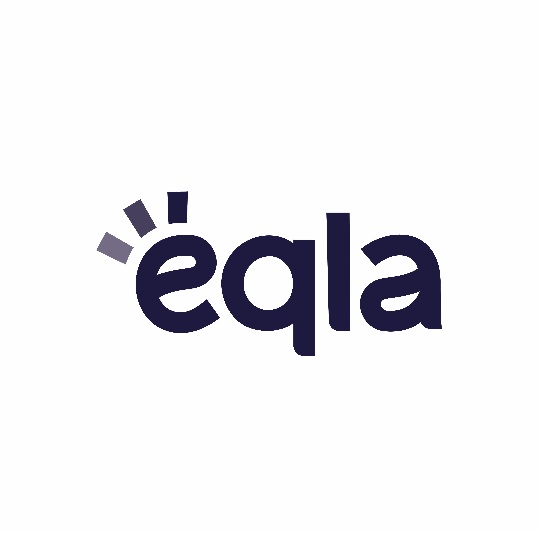 Bibliothèque d’EqlaLivres en grands caractèresCatalogueSupplément2021Boulevard de la Woluwe 34 bte 1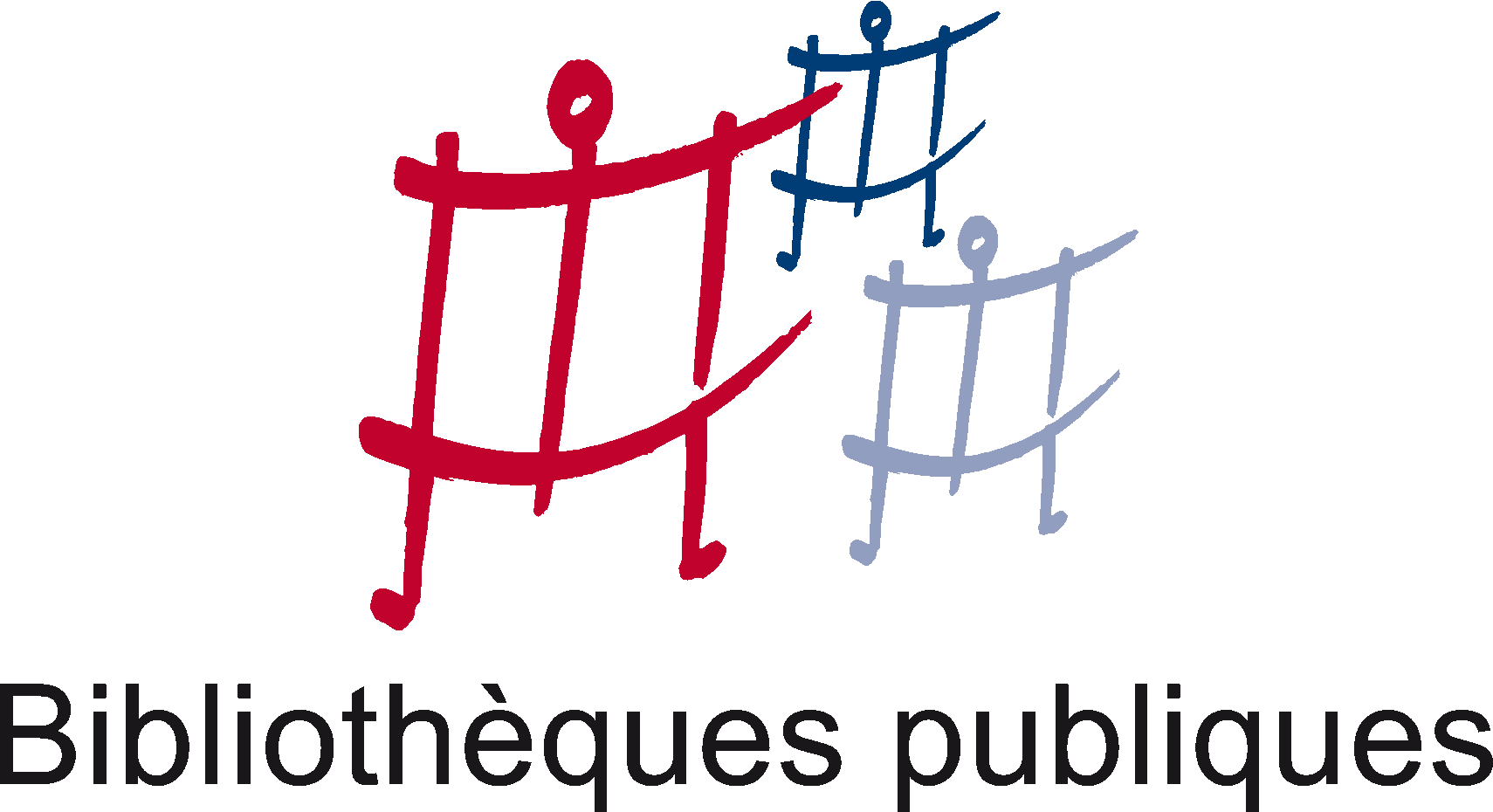 B-1200 BRUXELLESTél. : 02/ 240 79 96     Courriel : bibliotheque@eqla.beTABLES DES MATIÈRESRèglement	4Autres formes de littérature	6Biographie, Mémoires	7Enfants	16Enfants - Collection Benjamin Médias	18Géographie, voyages	21Histoire	22Philosophie, Psychologie	23Romans, Contes, Nouvelles	25Sciences appliquées	94Sciences exactes, naturelles	96Sciences sociales	97Index des noms d’auteurs	98Exemples des polices de lecture	IÀ vue d’œil / 16/17	IIÀ vue d’œil / 18/19	IIIÀ vue d’œil / 20	IVCorps 16	VEditions de la Loupe / 17	VIEditions de la Loupe / 18	VIIEditions de la Loupe / 19	VIIIEditions de la Loupe / 20	IXFeryane / 16	XFeryane / 18	XIFeryane / 20	XIIEqla / Maximus	XIIIVDB	XIVVoir de près / 16	XVVoir de près / 20	XVILibra diffusio	XVIIRèglementPar son inscription, le lecteur s’engage à accepter le présent règlement et à s’y conformer.1. Le prêt est réservé aux personnes qui sont dans l’impossibilité de lire un livre « ordinaire ». Il est gratuit et autorisé pour une durée de 28 jours. Il peut être prolongé sur demande. Une amende sera réclamée pour tout retard important.2. La cotisation annuelle est de 10 € pour les personnes non encore affiliées à Eqla (cotisation annuelle de 60 €). Elle est gratuite pour les jeunes jusqu’à 18 ans. 3. Pour être servi au plus vite et selon ses goûts, il est demandé au lecteur de fournir une liste de livres (titre et auteur). Cette liste portera les nom, prénom et adresse du lecteur. 4. La consultation du catalogue, les inscriptions, les envois de listes de livres sont possibles en ligne sur le site biblio.eqla.be. Les documents d’inscription et les catalogues peuvent être envoyés par mail ou par la poste sur demande à la bibliothèque.5. Le service de téléchargement en ligne de livres Daisy est accessible uniquement aux lecteurs de la bibliothèque via le site biblio.eqla.be.6. Tout changement d’adresse doit aussitôt être signalé à la bibliothèque.7. Le lecteur est responsable des livres empruntés. En cas de détérioration ou de perte, la bibliothèque se réserve le droit de réclamer un dédommagement ou le remboursement total des frais pour les dégâts causés.8. Il est strictement interdit de prêter des ouvrages à des tiers sans y être autorisé.Pour nous contacter :Lundi	9h00 – 12h et 13h – 16h30
Mardi	9h00 – 12h et 13h – 16h30
Mercredi 9h00 – 12h et 13h – 16h30 Jeudi	9h00 – 12h et 13h – 16h30
Vendredi 9h00 – 12h et 13h – 15h00Numéro général : 02 240 79 96
E-mail : bibliotheque@eqla.beAdresse : blvd de la Woluwe, 34/1 à 1200 BruxellesAutres formes de littératureDelerm PhilippeEt vous avez eu beau temps ? : la perfidie ordinaire des petites phrases« Delerm glane ces petites phrases faussement ordinaires et révèle ce qu'elles cachent de perfidie ou d'hypocrisie avec humour et talent. »(Feryane / 20)Réf. 4291-1Deutsch LoràntRomanesque : la folle aventure de la langue française« Inventaire historique savoureux de la langue française. Cette épopée se lit comme un roman. »(Editions de la Loupe / 19)Réf.4047-2Vuillard EricL'ordre du jour« L'auteur montre les enchaînements politique et psychologique qui ont mené à la dictature nazie. Une démonstration magistrale et grinçante des coulisses de l'Anschluss. »(Voir de près / 20)Réf. 4274-1Biographie, MémoiresAznavour Charles, Pessis JacquesDialogue inachevé« Charles Aznavour et Jacques Pessis sont voisins depuis 30 ans, amis depuis 40 ans. Ils avaient commencé une biographie à quatre mains, précise, joyeuse et nostalgique. »(À vue d'oeil / 20)Réf.4224-1Baraton AlainLe camélia de ma mère« L'auteur évoque ce qui fut à l'origine de sa vocation : un camélia offert à sa mère, qui a marqué à jamais son imagination. »(Feryane / 20)     Réf.4003-1Bern StéphanePourquoi sont-ils entrés dans l'Histoire ?« Il y a des destins qui font des noms et des noms qui font l'Histoire. Goncourt, Laïus, Sandwich, Poubelle, Nobel... Derrière ces 100 patronymes se cachent d'insolites histoires qui régalent nos esprits. »(Editions de la Loupe / 20)Réf. 4174-1Besson PhilippeUn certain Paul Darrigrand« Cette année-là, j'avais vingt-deux ans et j'allais, au même moment, rencontrer l'insaisissable Paul Darrigrand et flirter dangereusement avec la mort, sans que ces deux événements aient de rapport entre eux. »(Voir de près / 20)Réf.4076-1Bonnie JulieBarbara, roman« Monique, enfant pauvre, juive fuyant la barbarie nazie, victime d'inceste, pianiste empêchée, devient l'immense Barbara. »(À vue d'oeil / 20)Réf.4125-1Christie AgathaLa Romancière et l'Archéologue« L'autrice à succès des romans policiers nous raconte sa rencontre avec son époux archéologue et ses aventurs au Moyen-Orient. »(Corps 16)Réf. 4169-1Cluzeau Louis-MichelL'apollon de marsac« L'auteur revit son enfance et livre une chronique impitoyable et savoureuse d'une petite ville, du bel été de 1936 au printemps de la Libération. »(Corps 16)Réf.4154-1Cyrulnik BorisSauve-toi, la vie t'appelle« Une nuit, j'ai été arrêté par des hommes armés qui entouraient mon lit. Ils venaient me chercher pour me mettre à mort. Mon histoire est née cette nuit-là. »(Feryane / 16)Réf.4304-1Des Déserts SophieLe Dernier Roi soleil« L'autrice raconte Jean d'Ormesson : ses amis, son majordome, sa famille, les femmes de sa vie. Il apparaît au fil de ces pages lumineuses et sombres parfois, piquantes, drôles, tendres, où se révèle enfin l'homme. »(Editions de la Loupe / 20)Réf. 4037-1Destremau SébastienSeul au monde« À 52 ans, l'auteur a tout sacrifié pour se jeter dans l'extraordinaire défi qu'est le Vendée Globe. Il s'est surpassé, s'est vaincu et a gagné son pari. »(Editions de la Loupe / 20)Réf.4051-1Ejnaïni SalimL'impossible est un bon début« C'est en devenant aveugle que je suis devenu un vrai cavalier. Ma passion pour les chevaux a enfoncé les barrières de la différence et m'a appris que prendre le risque d'échouer, c'est se donner une chance de réussir. »(Editions de la Loupe / 20)Réf.4173-1Escande LudovicL'Ascension du mont Blanc« Jean-Christophe Rufin et Sylvain Tesson emmènent Ludovic Escande, éditeur parisien sujet au vertige, à 4800 mètres altitude. Une aventure amicale, littéraire mais surtout sportive. »(Editions de la Loupe / 20)Réf. 4254-1Finkel MichaelLe Dernier Ermite« Christopher Knight a accordé de nombreux entretiens, en prison et après sa libération. Pourquoi a-t-il décidé de se retirer du monde ? Qu'a-t-il appris de ces 27 années ? Comment a-t-il supporté son retour dans la société ? »(Editions de la loupe / 19)Réf.4239-1Fontenay (de) ElisabethGaspard de la nuit« L'enfance de l'autrice avec un frère autiste. Un texte intime et philosophique pour réfléchir à la place donnée aux enfants différents et au regard que nous portons sur eux. »(Editions de la Loupe / 20)Réf.4060-1Garcin JérômeLe Syndrome de Garcin« L'auteur est issu de longues dynasties médicales. Après ses deux grands-pères, la chaîne s'est interrompue. Pourquoi ? Histoire intime d'une famille, et mutations récentes d'une discipline. »(Feryane / 18)Réf. 4299-1Grennan ConorLes Petits Princes du Népal« Histoire vraie de l'auteur et de sa route longue et périlleuse pour réunir des familles séparées par la guerre au Népal. »(Feryane / 16)Réf.4002-1Henry VeronicaLes Sœurs savantes« Marie Curie et Bronia Dluska, deux destins qui ont fait l'histoire. »(Voir de près / 16)Réf. 4096-1Joignot FrédéricVite ! Une déambulation de Frédéric Joignot en mai 68« L'auteur nous raconte son Mai 68, celui d'un piéton de Paris qui a vécu comme un rêve ce moment suspendu entre deux mondes. »(Voir de près / 20)Réf.4074-1Jourde PierreWinter is coming« La dernière année de Gabriel, jeune homme plein de charme et de joie de vivre, fils de l'auteur, décédé à 20 ans d'un cancer. Un texte poignant sur le deuil et l'amour paternel. »(Voir de près / 20)Réf.4072-1Lançon PhilippeLe Lambeau« Rescapé de l'attaque du 7 janvier 2015 contre Charlie Hebdo, le journaliste Philippe Lançon s'attache dans ce livre de survie à décrire la vie qui bascule, lui qui reçoit ce jour-là "une blessure de guerre" dans un pays "en paix". »(Voir de près / 16)Réf. 4095-2Lecompte BarbaraL'Encrier de Madame de Sévigné« Un mystérieux bureau chinois conservé dans un hôtel particulier du Marais, un manoir en Bretagne et un trésor qui a traversé les siècles : la correspondance de la fascinante Marquise, Madame de Sévigné ! »(Editions de la Loupe / 20)Réf.4251-1Louvrier PascalJohnny que je t'aime« L'auteur nous révèle par petites touches sensibles la personnalité écorchée mais attachante de Johnny. »(À vue d'oeil / 16)Réf.4130-1Minoui DelphineLes Passeurs de livres de Daraya : une bibliothèque secrète en Syrie« Pendant la guerre de Syrie, une bibliothèque secrète est construite par de jeunes pacifistes syriens. Ils investissent une cave et récoltent les livres dans les maisons vides. »(Editions de la Loupe / 20)Réf. 4256-1Modiano PatrickSouvenirs dormants« Une évocation du destin de six femmes rencontrées puis perdues de vue par le narrateur dans les années 1960. Roman d'apprentissage et précis sur le souvenir, ce texte offre une méditation sur la répétition dans la vie et dans l'écriture. »(Feryane / 20)Réf.4302-1Mukasonga ScholastiqueUn si beau diplôme« Le père de l'autrice souhaite que sa fille obtienne un diplôme pour la sortir du statut hutu ou tutsi. Récit passionnant et touchant d'un parcours fait d'embûches, de solitude, de courage, d'audace et d'espoirs au lendemain du génocide rwandais. »(Voir de près / 20)Réf.4077-1Mukwege Denis, Akerlund BerthildPlaidoyer pour la vie« Autobiographie du médecin congolais qui répare les femmes victimes de violences sexuelles. »(À vue d'oeil / 16)Réf. 4062-1Orban ChristineCharmer, s'égarer et mourir« Un regard sur la personne et non le personnage de Marie-Antoinette, une des femmes à la fois les plus admirées et haïes de l'Histoire. »(À vue d'oeil / 16-17)Réf.4024-1Pécassou BernadetteGeneviève de Gaulle : les yeux ouverts« La vie inspirante de Geneviève de Gaulle-Anthonioz, nièce bien-aimée du général, dont les combats et le sens de la fraternité sont plus que jamais d'actualité. »(Editions de la Loupe / 20)Réf.4035-2Perec GeorgesJe me souviens« Petits morceaux du quotidien, des choses que, telle ou telle année, tous les gens d'un même âge ont vues, ont vécues, ont partagées, et qui ensuite ont disparu, ont été oubliées. »(Feryane / 18)Réf. 4004-1Pessis JacquesTrenet : le philosophe du bonheur« Le "fou chantant" disparaissait le 19 février 2001. L'auteur rend hommage au poète et à l'artiste au grand cœur. »(Editions de la Loupe / 17)Réf.4249-1Skowronek NathalieUn monde sur mesure« Des Shtetls de Pologne à la Belgique, l'autrice fait le récit du parcours chaotique de sa famille qui a prospéré dans le prêt-à-porter. Elle observe la fin d'un monde et s'interroge sur son héritage. »(Voir de près / 20)Réf.4010-1Soudée GuirecLe Monde selon Guirec et Monique« Guirec fait le tour du monde en voilier, accompagné par Monique, une poule. Ils passent le cap Horn, traversent l'Atlantique et restent 130 jours emprisonnés dans les glaces du Groenland avant de filer vers le grand sud. »(Editions de la Loupe / 19)Réf. 4059-1Tesson SylvainLa Panthère des neiges« Sylvain écoute, observe et fait silence car, il le sait, l'ultime récompense, l'animal mythique et magnifique - la panthère des neiges - est à ce prix-là. »(Editions de la Loupe / 20)Réf.4192-1Tesson SylvainNotre-Dame de Paris : ô reine de douleur« Le 15 avril 2019, Notre-Dame de Paris prenait feu. Sylvain Tesson rend hommage à celle qui a toujours fait partie de sa vie. Une forme de salutation et d'amour à l'un des monuments les plus connus et visités au monde. »(Editions de la Loupe / 20)Réf.4190-1Turckheim Emilie (de)Le Prince à la petite tasse« Pendant neuf mois, Émilie, Fabrice et leurs deux enfants ont accueilli dans leur appartement parisien Reza, un jeune Afghan qui a fui son pays en guerre à l'âge de douze ans. »(Editions de la Loupe / 20)Réf. 4193-1EnfantsBichonnier HenrietteLe monstre poilu« Un monstre qui rêve de manger des gens et la petite Lucile lui en fait voir de toutes les couleurs. »Réf. 4211-1Follett KenLe Mystère du gang masqué« Mick et Randy ont trouvé un passage secret menant à d'anciens studios de cinéma à l'abandon. Plateaux de tournage, vieilles caméras, costumes et accessoires : c'est le terrain de jeu rêvé pour les deux amis. Sauf qu'ils ne sont pas seuls dans le bâtiment... et qu'ils courent un réel danger ! A partir de 8 ans. »(Editions de la Loupe / 20)Réf.4176-1Goscinny RenéLe Petit Nicolas« Ce matin, nous sommes tous arrivés à l'école bien contents, parce qu'on va prendre une photo de la classe qui sera pour nous un souvenir que nous allons chérir toute notre vie, comme nous l'a dit la maîtresse. »(Feryane / 16)Réf. 4294-1Heine HelmePrince Ours« Il y a bien longtemps, dans chaque ours se cachait un prince et dans chaque princesse se cachait un ours... »Réf.4208-1Mayer MercerIl y a un cauchemar dans mon placard« Un petit garçon courageux et un horrible cauchemar plutôt peureux... »Réf. 4212-1Enfants - Collection Benjamin MédiasDes histoires disponibles dans leur version braille, grands caractères et audio !Agopian AnnieTout ou presque sur les bisous volants« Les bisous volants ? Il en existe de toutes sortes. Bisous papillon, bisous mouche, bisous ange, bisous magiques, bisous d'amour, besos, bécots, poutous... Dès 15 mois. »Réf. 9022-1  Chazerand EmilieL'ours qui ne rentrait plus dans son slip« Un dimanche matin, l'ours est frappé de consternation : il ne rentre plus dans son slip ! L'ours se trouve lourd et encombrant et ça le rend fou ! Il se met donc au régime sec... Dès 5 ans. » Réf.9018-1 Chazerand EmilieMeugli« Monsieur et Madame Mouillette ont trois enfants. Un jour, alors qu'ils visitent une ferme, ils laissent s'échapper le petit dernier, bébé mouillette, qui s'endort contre les biquettes. À son réveil, sa famille est repartie, et c'est une vache de la ferme qui décide de l'adopter. Elle le nomme Meugli. Dès 5 ans. » Réf.9019-1Chazerand EmilieUn chat dans la gorge« Madame Schneck était une femme très méchante, mais aussi très hypocrite. Seul Raymond, le chat de maison, connaissait son vrai visage et il n'en pouvait plus ! Alors un matin, il eu une idée de génie pour la réduire au silence... Dès 4 ans. »Réf. 9023-1  Escoffier MichaëlLes punitions« Quatre enfants se cachent sous une table et parlent de "punitions" ; celles qu'on donne aux enfants et celles qu'on donnerait volontiers aux parents quand ils ne se tiennent pas à carreau ! Dès 5 ans. » Réf.9024-1 Guilloppé AntoineCâlins« Les Câlins, c'est une histoire avec plein de gouzigouzi dedans ! Câlins d'hiver, de printemps, d'été ou d'automne, les câlins, c'est précieux toute l'année ! Dès 2 ans. » Réf.9020-1Manceau EdouardUn petit bouquin !« Un petit lapin part en voyage. Comme tout les matins-hop hop hop- il file sur son vélo avant de -tchou tchou tchou- prendre le train avec ses copains.. Que trouvera-t-il au bout de son chemin ? Dès 12 mois. »Réf. 9017-1  Marnier RichardOn ne va pas se laisser faire !« Trois petits cochons rencontrent le loup et se font voler leur pizza... Un petit garçon se fait piquer les feuilletés de sa grand-mère par une sorcière... Tout ces petits vont-ils se laisser faire ? Eh bien non ! Dès 5 ans. » Réf.9025-1 Piatti VirginieLe loup dans le panier à salade« Ce loup dans le panier à salade est petit, gentil, gourmand et rusé ! Et quand il rencontre une petite fille en rouge gentille, gourmande et rusée aussi, c'est le début des farces ! Dès 2 ans. » Réf.9021-1Géographie, voyagesTesson SylvainDans les forêts de Sibérie : février-Juillet 2010« Récit des six mois passés par l'auteur dans une cabane isolée et sans confort au bord du lac Baïkal. »(Editions de la Loupe / 17)Réf.4262-1HistoireHarari Yuval NoahSapiens : une brève histoire de l'humanité« Cet essai retrace à grands traits l'extraordinaire aventure de l'humanité depuis les premiers hominidés jusqu'à l'homme du XXIe siècle. »Genre(s) : Historique - Philosophie - Société.(À vue d'oeil / 16)Réf. 4066-2Orsenna ErikBeaumarchais : un aventurier de la liberté« Musicien, courtisan, auteur, espion... Beaumarchais est trop gourmand pour ne pas tout vivre à la fois et trop joyeux de ses aventures pour en ressentir de la fatigue. »Genre(s) : Historique - Très grands caractères.(À vue d'oeil / 20)Réf.4231-1Gibran KhalilLe Prophète« À travers l'enseignement d'Al-Mustafa se dessinent quelques-uns des trésors de l'expérience humaine, de la vie la plus intime aux problèmes les plus quotidiens. »Genre(s) : Poésie/Poétique - Contes et légendes.(Editions de la Loupe / 17)Réf.4268-1Philosophie, PsychologieFonclare (de) GuillaumeCe nom qu'à Dieu ils donnent« À la suite d'une série de malaises, un écrivain croit toucher à la limite entre la vie et la mort. Il décide de se retirer du monde pendant deux mois et de rechercher Dieu par tous les moyens, y compris par la méditation. »(Editions de la Loupe / 20)Réf.4178-1Ormesson (d') JeanGuide des égarés« Ce manuel de poche qui n'a pas d'autre ambition que de décrire avec audace, avec naïveté, avec gaieté ce monde peu vraisemblable où nous avons été jetés malgré nous et de fournir quelques brèves indications sur les moyens d'en tirer à la fois un peu de plaisir et, s'il se peut, de hauteur. »Genre(s) : Romans à caractère religieux - Amour - Très grands caractères.(Edition de la Loupe / 20)Réf. 4236-1Ormesson (d') JeanUn hosanna sans fin« Que fais-je là ? Détective métaphysique, Jean d'Ormessontente avec gaieté de répondre à cette question. Et, au fil des pages, il nous invite à rêver, à espérer, à croire. »Genre(s) : Philosophie - Société - Romans à caractère religieux - Très grands caractères. (Editions de la Loupe / 20)Réf.4269-1Romans, Contes, NouvellesAdam GabriellePour l'amour de la vigne« Le château Debrezac est au bord de la ruine. Des frères propriétaires, Pierre est un rêveur attaché aux vignes de son enfance et Julien défend l'idée d'une transformation radicale du domaine. Triompheront-t-ils des obstacles ? »Genre(s) : Terroir - Très grands caractères.(Editions de la Loupe / 20)Réf. 4255-1Adam GabrielleCes grands-mères qui savent tout« Cynthia quitte Paris pour rejoindre Gilles en Normandie. Ils découvrent, grâce à une photo jaunie, qu'ils pourraient être frère et sœur. Ils sont bien décidés à faire parler leur grand-mère d'adoption pour connaître la vérité. »Genre(s) : Famille - Terroir - Très grands caractères.(Editions de la Loupe / 20)Réf.4181-1Adimi KaoutherLes Petits de décembre« Près d'Alger, des enfants organisent la résistance face à des généraux qui souhaitent faire construire leur villa sur leur terrain de jeux. »Genre(s) : Société - Actuels - Contemporains.(Feryane / 18)Réf.4292-1Adimi KaoutherNos richesses« En 1935, Edmond Charlot a vingt ans et rentre à Alger avec une idée en tête : ouvrir une librairie. En 2017, Ryad, étudiant qui ne s'intéresse pas à la littérature, doit repeindre une vieille librairie. Prix Renaudot des Lycéens 2017. »Genre(s) : Historique - Biographie romancée.(Feryane / 18)Réf. 4303-1Agus MilenaTerres promises« Après avoir tenté de s'installer sur le Continent, Raffaele et sa jeune épouse retournent vivre en Sardaigne, avec leur fille Felicita... l'indispensable pivot. »Genre(s) : Famille.(Feryane / 18)Réf.4298-1Alaoui MeryemLa vérité sort de la bouche du cheval« Journal intime d'une jeune femme marocaine de 34 ans, qui se raconte sans fard durant trois années, à travers la vie de son quartier et de son quotidien mouvementé de prostituée à Casablanca. »Genre(s) : Société - Contemporains.(Voir de près / 16)Réf.4006-1Amigorena Santiago H.Le Ghetto intérieur« Vincente a émigré en Argentine en 1928. Sa mère et son frère sont restés en Pologne et, alors que les nazis entament une percée inquiétante en Europe, Vincente se ronge d'angoisse pour eux sans rien faire de concret pour les aider. Dès lors, Vincente s'enfonce dans le silence. »Genre(s) : Guerre - Historique - Biographie romancée - Très grands caractères. (Editions de la Loupe / 20)Réf. 4187-1Andriat FrankLe bonheur est une valise légère« Selma a réussi dans la vie mais elle n'est pas heureuse. Un jour, elle rencontre un homme paisible dans un train. Au fil du temps, il lui apprend que la vie qu'on accueille apporte plus de joie que celle qu'on maîtrise. »Genre(s) : Psychologie - Philosophie - Très grands caractères.(Editions de la Loupe / 20)Réf.4250-1Appanah NathachaLe Ciel par-dessus le toit« Un roman qui transcende le banal fait divers pour en faire un réquisitoire contre une justice aveugle et un chant d'amour maternel et fraternel. »Genre(s) : Famille.(Feryane / 18)Réf.4005-1Auster PaulLa Musique du hasard« Deux héros "égarés" vont sceller leur destin au cours d'une partie de poker contre deux millionnaires excentriques. »Genre(s) : Aventures.(Corps 16)Réf. 4134-1Baldwin JamesSi Beale Street pouvait parler« Tish, dix-neuf ans, est amoureuse de Fonny, un jeune sculpteur noir. Elle est enceinte et ils sont bien décidés à se marier. Mais Fonny, accusé d'avoir violé une jeune Porto Ricaine, est jeté en prison. »Genre(s) : Amour - Romans relatifs aux problèmes raciaux - Très grands caractères.(Voir de près / 20)Réf.4283-1Barreau NicolasTrente-trois fois mon amour« Hélène a fait promettre à son mari Julien de lui écrire trente-trois lettres après son décès. Mais les lettres disparaissent de leur cache et Julien retrouve à leur place un dessin, un ticket de cinéma... ou une réponse ! »Genre(s) : Sentimental - Faciles - Amour.(Editions de la Loupe / 19)Réf.4056-1Ben Jelloun TaharLe Labyrinthe des sentiments« Amour platonique dans un décor napolitain. »Genre(s) : Amour - Sentimental - Poésie/Poétique - Contemporains. (Corps 16)Réf. 4165-1Bénech ClémentUn amour d'espion« Direction New York où Augusta attend le narrateur pour percer à jour l'identité de son petit ami, rencontré sur une application pour Smartphone. Pourquoi ce critique d'art venu de Roumanie se fait-il inlassablement accuser de meurtre par un internaute sous pseudonyme ? »Genre(s) : Espionnage.(Edition de la Loupe / 19)Réf.4238-1Bénégui LaurentLe Mari de la harpiste« Avec un humour irrésistible et une tendresse contagieuse, ce roman revisite le triangle amoureux, sauf que cette fois, le rival possède quarante-sept cordes et sept pédales. »Genre(s) : Récit romancé - Amour - Humour - Très grands caractères. (À vue d'oeil / 20)Réf. 4067-1Besson PhilippeArrête avec tes mensonges« Au départ, c'est un enfant qui invente sans cesse des histoires. À l'arrivée, il en fait son métier : écrivain. Il écrit un livre où il dit la vérité d'un amour immense. Sincère, délicat et pudique. »Genre(s) : Autobiographie - Biographie romancée - Amour - LGBTQ+ - Très grands caractères. (Voir de près / 20)Réf.4285-1Besson PhilippeDîner à Montréal« Ils se sont aimés, à l'âge des possibles, puis quittés, sans réelle explication. Dix-huit ans plus tard, ils se croisent, presque par hasard, à Montréal. »Genre(s) : Sentimental - Autobiographie - LGBTQ+ - Très grands caractères. (Voir de près / 20)Réf.4103-1Béteille RogerLes chiens muets« L'auteur révèle la violence des rapports entre maîtres et domestiques à l'orée du XXe siècle, l'âpreté du travail et l'isolement sur une terre hostile, le Larzac. Il sonde les préjugés et les superstitions, les zones noires des passions et des haines enfouies, qui déchirent et font agir les êtres. »Genre(s) : Terroir - Suspense.(Corps 16)Réf. 4141-1Boissard JanineBelle Grand-Mère, n° 4 : Allô Babou viens vite... On a besoin de toi!« Comment dire non à un enfant qui crie à l'aide ? Et ne vaut-il pas mieux être trop présente qu'aux abonnés absents ? »Genre(s) : Actuels - Famille.(VDB / 18)Réf.4288-1Bomann Anne CathrineAgathe« Paris 1948. Un vieux psychanalyste tient le compte à rebours des entretiens qu'il lui reste pour les six derniers mois de sa carrière. Mais l'arrivée d'Agathe Zimmermann, patiente fragile qui a perdu l'envie de vivre bouleverse tout... »Genre(s) : Psychologie - Amour - Suspense - Très grands caractères. (Voir de près / 20)Réf.4275-1Bonidan CathyChambre 128« Dans la table de chevet d'un hôtel, Anne-Lise découvre un manuscrit sur lequel figure juste une adresse où elle décide de le réexpédier. Cela va transformer son existence. »Genre(s) : Faciles - Sentimental - Très grands caractères.(À vue d'oeil / 20)Réf. 4221-1Bonnefoy MiguelLe Voyage d'Octavio« Vénézuélien analphabète, Octavio va, à travers d'épiques tribulations, se réapproprier son passé et celui de son pays. Il rencontre une comédienne qui lui apprend à lire, et à aimer... »Genre(s) : Epopée - Aventures - Initiatique.(À vue d'oeil / 18-19)Réf.4137-1Borelli EveSa majesté des fèves« Lucien, dernier fabricant de fèves de France, désespère : l'âge d'or des féviers est révolu. Heureusement, sa sœur Cristalline ne l'entend pas de cette oreille : destination Londres pour rencontrer la reine Élisabeth, grande adepte de galettes des rois et devenir son févier officiel ! »Genre(s) : Epopée - Humour - Très grands caractères.(Voir de près / 20)Réf.4070-1Bourdin FrançoiseBerill ou la passion en héritage« À la mort de Tomas, son époux bien-aimé, Berill se retrouve à la tête de l'empire financier Blaque-Belair. Au cœur de la tourmente, Berill fera tout pour préserver l'héritage de son mari et protéger le bonheur des siens. »Genre(s) : Saga.(Feryane / 18)Réf. 4138-1Bourdin FrançoiseLe Choix d'une femme libre« La route de Lucrèce croise de nouveau celle de Nicolas, le seul homme qu'elle ait jamais aimé et qu'elle a fui. »Genre(s) : Sentimental - Faciles.(Feryane / 18)Réf.4149-1Bouysse FranckGrossir le ciel« Les Doges, un lieu-dit au fin fond des Cévennes. C'est là qu'habite Gus, un paysan entre deux âges, solitaire et taiseux. Ses journées : les champs, les vaches, le bois, les réparations. C'est aussi le quotidien d'Abel, voisin dont la ferme est éloignée de quelques mètres. »Genre(s) : Romans parlant de la nature - Romans régionaux - Terroir - Très grands caractères. (Voir de près / 20)Réf. 4104-1Braun Lilian JacksonLe chat qui cassait la baraque« Moustaches frémissantes et pattes de velour, Koko et Yom Yom enquêtent... »Genre(s) : Policiers - Vie des animaux - Suspense.(Editions de la Loupe / 17)Réf.4171-1Bulle Estelle-SarahLà où les chiens aboient par la queue« Intensément romanesque, ce récit embrasse le destin d'une génération d'Antillais pris entre deux mondes. Prix Stanislas 2018 »Genre(s) : Famille.(Feryane / 16)Réf.4300-1Bussi MichelT'en souviens-tu mon Anaïs ? Et autres nouvelles« Bienvenue au pays de Caux, terres de silences, de pommiers et de cadavres dans les placards. Dans ces nouvelles, vous serez surpris jusqu'à la dernière ligne. »Genre(s) : Nouvelles - Policiers - Suspense - Très grands caractères. (À vue d'oeil / 20)Réf. 4223-1Buti RolandGrand National« Le récit d'une crise dans la vie de Carlo qui lui permet de porter un regard neuf et étonné sur le monde. Rafraîchissant, mélancolique, nostalgique et poétique ! »Genre(s) : Romans romanesques - Sentimental - Très grands caractères.(À vue d'oeil / 20)Réf.4117-1Cabanes Jean-PierreRhapsodie italienne, n° 1 : Rhapsodie italienne : 1915« 1915. Deux hommes que tout sépare vont se rencontrer sur les champs de bataille. Tandis que les hommes sont emportés dans le tourbillon des combats, les femmes s'engagent dans la lutte pour l'amour, l'indépendance et la liberté. »Genre(s) : Epopée - Historique - Guerre - Sentimental - Saga.(Voir de près / 16)Réf. 4206-1Cabanes Jean-PierreRhapsodie italienne, n° 2 : Rhapsodie italienne : 1924« Lorenzo est un jeune et brillant officier de l'armée italienne, et Nino le Sicilien s'est enrôlé pour échapper à la prison après avoir commis un crime d'honneur. Le règne de Mussolini transforme ces compagnons d'armes en ennemis. »Genre(s) : Historique - Sentimental - Guerre - Saga - Epopée.(Voir de près / 16)Réf.4207-1Caillaud Jean-LaurentSe croiser sans se voir« Accroché à une plaque commémorative d'un boulevard parisien, un message intrigue les passants. Un échange épistolaire s'instaure alors entre Emma, une jeune femme du quartier et Louis, l'auteur du message. »Genre(s) : Suspense - Poésie/Poétique - Guerre - Très grands caractères. (Editions de la Loupe / 20)Réf.4253-1Camilleri AndreaMaruzza Musumeci« Entre récit romanesque et conte fantastique, l'auteur narre avec sensualité et truculence la destinée d'une famille sicilienne, de 1895 à 1943. »Genre(s) : Historique - Contes et légendes - Fantastique.(Corps 16)Réf.4172-1Camilleri AndreaLe Ciel volé« Pierre-Auguste Renoir a-t-il bien séjourné en 1882 dans la ville sicilienne de Girgenti comme l'affirme son fils Jean ? Si oui, pourquoi n'existe-t-il aucune trace de ce voyage dans les toiles du maître de l'impressionnisme ? »Genre(s) : Biographie romancée - Historique - Sentimental.(Corps 16)Réf. 4205-1Camus AlbertL'Étranger« Une existence banale et une lamentable erreur judiciaire forment la toile de fond d'une réflexion sur la vie et la mort. »Genre(s) : Classiques.(Feryane / 18)Réf.4289-1Carion ChristianIrrmann LaureEn mai, fais ce qu'il te plaît« Mai 1940. Un Allemand opposé au régime nazi se lance à la recherche de son fils, parti en exode sur les routes avec les habitants d'un village du nord de la France. »Genre(s) : Historique - Guerre - Famille.(Feryane / 18)Réf.4027-1Cartland BarbaraLa Fleur de Cornouailles« À la mort de sa sœur et de son beau-frère, Tamara, 19 ans, n'a pas d'autre choix que d'aller vivre avec ses trois neveux au château du duc de Granchester, qu'elle méprise. »Genre(s) : Amour - Faciles.(Editions de la Loupe / 18)Réf. 4232-1Cayre HanneloreRichesse oblige« La famille de Blanche a poussé tel un petit rameau discret au pied d'un arbre généalogique qui s'est nourri pendant un siècle et demi de mensonges et d'exploitation. Qu'arriverait-il si elle élaguait toutes les branches pourries ? »Genre(s) : Famille - Policiers - Historique - Très grands caractères. (Voir de près / 20)Réf.4280-1Chapsal MadeleineLa Ronde des âges« L'été venu, une bande de jeunes et de moins jeunes se retrouvent chez une grande créatrice de mode, dans un manoir où elle dispense une hospitalité généreuse... »Genre(s) : Contemporains - Société.(Corps 16)Réf.4145-1Charvet MarieL'Âme du violon« Trois époques, trois êtres unis par un violon qui va changer leurs destinées... »Genre(s) : Récit romancé - Historique.(Editions de la Loupe / 19)Réf. 4050-1Clark Mary HigginsMeurtres à Manhattan« Des rues de Harlem aux gratte-ciels de Wall Street en passant par les sentiers sinueux de Central Park, Manhattan regorge de possibilités... et d'affaires non-élucidées. »Genre(s) : Policiers - Nouvelles.(À vue d'oeil / 16)Réf.4131-1Clark Mary JaneNul ne saura« Vincent découvre une main ornée d'un rubis. Il prévient les autorités mais se garde bien de leur remettre son trésor dont il espère tirer un bon prix... »Genre(s) : Policiers.(Corps 16)Réf. 4153-1Collins CourtneySous la terre« Isolée dans une vallée hostile d'Australie, aux côtés de son mari voyou, alcoolique et violent, Jessie s'étiole. Mais une nuit, tout bascule et c'est le début d'une fuite hallucinée à travers une nature impitoyable et grandiose. »Genre(s) : Aventures.(À vue d'oeil / 16-17)Réf.4068-1Colombani LaetitiaLes Victorieuses« À la faveur d'une tasse de thé, d'une lettre à la Reine Elizabeth ou d'un cours de zumba, Solène, ancienne avocate devenue écrivain public, découvre des personnalités singulières, venues du monde entier. »Genre(s) : Société - Très grands caractères.(Editions de la Loupe / 20)Réf.4038-1Coste FlaviaLa plus belle fille du quartier« Bertrand est amoureux de la plus belle fille du quartier mais il a plusieurs handicaps : son nom, son boulot, et les quatre frères de Lamuse, des méchants. »Genre(s) : Humour - Faciles - Contemporains - Aventures - Très grands caractères.(Voir de près / 20)Réf. 4008-1Coulon CécileUne bête au paradis« Émilienne élève seule ses deux-petits enfants dans sa ferme isolée avec pour uniques ressources son courage et sa terre. Le roman d'une lignée de femmes possédées par leur terre. Un huis clos fiévreux hanté par la folie, le désir et la liberté. »Genre(s) : Romans parlant de la nature - Romans régionaux - Famille - Très grands caractères. (Voir de près / 20)Réf.4110-1Cournut BérengèreDe pierre et d'os« Une nuit, une fracture de la banquise sépare une jeune femme inuit de sa famille. Plongée dans la pénombre et le froid polaire elle n'a d'autre solution pour survivre que d'avancer, trouver un refuge. »Genre(s) : Romans parlant de la nature - Poésie/Poétique - Aventures - Initiatique - Très grands caractères.(Voir de près / 20)Réf.4108-1Dancourt ThierryJeux de dame« Au début des années soixante, Solange Darnal a un secret. Elle oscille entre deux mondes, celui de la vérité et celui du mensonge, de la lumière et de l'ombre, de la transparence et du secret, et navigue entre deux hommes. »Genre(s) : Espionnage - Historique - Très grands caractères.(Editions de la Loupe / 20)Réf. 4184-1Dassas MichèleLe Recenseur« 1836 : Antoine Maurier est missionné comme recenseur à Saint-Satur, un village sancerrois. Rosa, la charmante femme du maire retient son attention et il accepte de donner des leçons à sa fille, Caroline. C'est cette dernière qui le sollicitera des années plus tard pour mener l'enquête sur une mort suspecte dans sa famille... »Genre(s) : Terroir - Historique - Policiers.(Editions de la Loupe / 19)Réf.4252-1Decoin DidierHenri ou Henry« L'auteur retrace la vie de son père, Henri Decoin, réalisateur de films. »Genre(s) : Biographie romancée.(Feryane / 18)Réf.4151-1del Castillo MichelUne femme en soi« Pendant la guerre civile, Fina a abandonné son enfant. Un cinéaste s'inspire de l'histoire de sa mère pour écrire un scénario et s'interroger sur son passé. »Genre(s) : Psychologie.(Corps 16)Réf. 4135-1Delabroy-Allard PaulineCa raconte Sarah« Une histoire d'amour intense entre deux femmes : Sarah et la narratrice. Cette dernière raconte la rencontre puis la passion dévorante, l'amour fou et intransigeant. »Genre(s) : Amour - Erotique - Sentimental - LGBTQ+ - Très grands caractères.(À vue d'oeil / 20)Réf.4122-1Desforges Jean-LouisLes Âmes des grandes combes« Quand Jean arrive à la ferme des Grandes combes pour louer ses services, il doit faire face à l'accueil méfiant d'Ange Bornillon, l'autoritaire maître des lieux, et celui bien agréable de Mathilde, sa séduisante fille, dont il tombe rapidement amoureux. Mais Jean a un lourd secret... »Genre(s) : Terroir.(Editions de la Loupe / 19)Réf.4246-1Desmarteau ClaudineComme des frères« Quand la bande se transforme en meute... Ils ont usé les bancs de l'école ensemble et se connaissent tous par cœur. Ils s'appellent Kevin, Ryan, Idriss, Thomas, Lucas, Saïd et Raphaël. Mais il y a la jolie Iris aussi, et son frère Quentin, le nouveau, l'intrus et bientôt bouc émissaire. »Genre(s) : Contemporains - Dramatique - Société - Très grands caractères. (Voir de près / 20)Réf. 4276-1Di Maio CamilleLe Parfum de nos souvenirs« Lors d'une visite à son frère placé en institut, Julianne rencontre Kyle, un jeune séminariste irlandais. Elle tombe amoureuse de lui et quitte tout pour se marier avec lui. Mais alors que la guerre secoue le monde, un tragique accident oblige Julianne à tout abandonner et à se forger une vie nouvelle faite de mensonges. »Genre(s) : Sentimental - Guerre - Amour - Famille. (Editions de la Loupe / 19)Réf.4044-2Diop DavidFrère d'âme« Un matin de la Grande Guerre, les soldats s'élancent contre l'ennemi allemand. Dans leurs rangs, deux tirailleurs sénégalais qui se battent sous le drapeau français. »Genre(s) : Guerre - Historique - Romans relatifs aux problèmes raciaux - Très grands caractères. (À vue d'oeil / 20)Réf.4222-1Diwo JeanLa Chevauchée du Flamand« Les aventures de Rubens, peintre, espion, artiste et amant. »Genre(s) : Historique - Biographie romancée.(Feryane / 18)Réf. 4161-1Diwo JeanDemoiselles des Lumières« À la fin des années 1730, deux jeunes filles font leur apparition dans la haute société. L'une deviendra Madame de Pompadour, favorite de Louis XV, l'autre rêve d'être une scientifique reconnue. »Genre(s) : Historique.(Feryane / 18)Réf.4139-1Djian PhlippeTrente-sept degrés deux le matin« Un jeune plombier tombe amoureux d'une sulfureuse créature : Betty. »Genre(s) : Sentimental.(Corps 16)Réf.4164-1Dorchamps OlivierCeux que je suis« Marwan est français, un point c'est tout. Il ne comprend pas que son père souhaite être enterré à Casablanca. Alors sa grand-mère lui raconte toute l'histoire. »Genre(s) : Société - Romans relatifs aux problèmes raciaux - Actuels - Initiatique - Très grands caractères.(Voir de près / 20)Réf. 4102-1D'Oultremont OdileBaïkonour« Anka vit dans un village de Bretagne offert à la houle et aux rafales. Marcus attend chaque jour le passage d'une inconnue. Quelque part entre ciel et mer, ces deux êtres se croiseront-ils enfin ? »Genre(s) : Romans de la mer - Sentimental.(À vue d'oeil / 16)Réf.4114-1Dubois Jean-PaulLa Succession« Sa famille parait complètement folle et lui complètement inadapté. Pourtant, en triant les affaires de son père décédé, Paul comprend quel sens donner à son héritage. »Genre(s) : Famille - Médecine/Maladie - Dramatique.(À vue d'oeil / 18-19)Réf.4226-1Dubois Jean-PaulTous les hommes n'habitent pas le monde de la même façon« Cela fait deux ans que Paul Hansen purge sa peine à Montréal. Retour sur son passé de superintendant à L'Excelsior, une résidence où il déploie ses talents de concierge. Tout change à l'arrivée d'un nouveau gérant. »Genre(s) : Contemporains - Dramatique - Très grands caractères.(À vue d'oeil / 20)Réf. 4128-1Dugain MarcTransparence« L'entreprise Endless s'apprête à commercialiser un projet révolutionnaire sur l'immortalité tandis que sa présidente est accusée d'avoir orchestré son propre assassinat. »Genre(s) : Science fiction - Fantastique - Contemporains.(Feryane / 16)Réf.4001-1Durand JackyLe Cahier de recettes« Julien retrouve le cahier de recettes de son père... et découvre d'autres secrets familiaux. »Genre(s) : Famille - Très grands caractères.(Voir de près / 20)Réf.3098-1Dutourd JeanAu bon beurre ou Dix ans de la vie d'un crémier« L'ascension d'un couple de crémiers cyniques et immondes, les Poissonard. Caricature des Français sous l'Occupation. »Genre(s) : Récit romancé - Guerre - Historique.(Voir de près / 16)Réf. 4099-1Echenoz JeanVie de Gérard Fulmard« Fulmard s'est retrouvé enrôlé au titre d'homme de main dans un parti politique mineur où s'aiguisent, comme partout, les complots et les passions. Autant dire qu'il a mis les pieds dans un drame. »Genre(s) : Policiers - Très grands caractères.(Editions de la Loupe / 20)Réf.4182-1Farinelli BernardLes Grands Lointains« Tristan arrive dans un village isolé qui ne compte que quelques âmes. Des hommes et des femmes, eux aussi à l'écart du tourbillon de la vie, auxquels il va rapidement se lier et confier l'immensité de sa douleur : exister sans pouvoir vivre. »Genre(s) : Terroir.(Editions de la Loupe / 19)Réf. 4265-1Fergus JimMille femmes blanches, n° 2 : La Vengeance des mères« 1875. Dans le but de favoriser l'intégration, un chef cheyenne, Little Wolf, propose au président Grant d'échanger mille chevaux contre mille femmes blanches pour les marier à ses guerriers. »Genre(s) : Historique - Société - Aventures.(À vue d'oeil / 17)Réf.4069-2Ferrante ElenaL'amie prodigieuse, n° 1 : L'amie prodigieuse : enfance, adolescence« Naples à la fin des années cinquante. Lili abandonne l'école pour travailler dans la cordonnerie de son père. Elena, elle, va poursuivre ses études. Les chemins des deux amies se croisent et s'éloignent. Roman autour de l'amitié en plein boom économique italien. »Genre(s) : Famille.(Feryane / 16)Réf.4195-1Ferrante ElenaL'amie prodigieuse, n° 2 : Le nouveau nom« Le soir de son mariage, Lila comprend que son mari Stefano l'a trahie. De son côté, Elena poursuit ses études. Vacances ensemble puis vies qui se séparent et se croisent. »Genre(s) : Famille.(Feryane / 16)Réf.4196-2Ferrante ElenaL'amie prodigieuse, n° 3 : Celle qui fuit et celle qui reste« Elena et Lila, bientôt la trentaine, évoluent dans l'Italie de la fin des années 60. Les deux femmes, dont l'amitié sera plus que jamais soumise à rudes épreuves, tentent chacune de leur côté de s'en sortir. Elena dans son mariage bourgeois qui ne la satisfait pas complètement, Lila militante pour le droit des femmes et des ouvriers. »Genre(s) : Famille.(Feryane / 16)Réf. 4197-2Finn MelanieS'enfuir« Entraînée dans un monde inquiétant, Pilgrim tente de laisser le passé derrière elle. Mais elle a toujours cette sensation étrange d'être poursuivie... »Genre(s) : Famille - Dramatique.(À vue d'oeil / 16-17)Réf. 4019-1Flaubert GustaveTrois contes« Contient : Un cœur simple, La légende de Saint Julien l'Hospitalier, Hérodias. »Genre(s) : Contes et légendes - Classiques - Très grands caractères.(Voir de près / 20)Réf.4107-1Foenkinos DavidDeux sœurs« Du jour au lendemain, Etienne décide de quitter Mathilde. Elle est recueillie par sa sœur Agathe  et la famille de celle-ci. La relation entre les deux sœurs se redéfinit dans cette cohabitation de plus en plus éprouvante. »Genre(s) : Thriller - Psychologie - Famille - Très grands caractères. (À vue d'oeil / 20)Réf.4065-1Fombelle (de) TimothéeNeverland« Neverland est un retour au pays d'enfance, un irrésistible voyage vers ces hauts territoires perdus que nous portons tous en nous. »Genre(s) : Très grands caractères. Philosophie.(Editions de la Loupe / 20)Réf. 4237-1Fonclare (de) GuillaumeGarbo« Espagnol horrifié par le fascisme, Jean Pujol propose aux Services Secrets britanniques de travailler pour eux pendant la Seconde Guerre mondiale. »Genre(s) : Biographie romancée - Très grands caractères.(Editions de la Loupe / 20)Réf.4241-1Fournier Jean-LouisMon autopsie« "Je suis mort. C'est pas le pire qui pouvait m'arriver." Jean-Louis Fournier s'est fait autopsier pour qu'on sache ce qu'il avait dans sa tête, dans le cœur, et dans le ventre. »Genre(s) : Autobiographie - Humour - Médecine/Maladie - Très grands caractères. (Editions de la Loupe / 20)Réf.4234-1Fowler Karen JoyNos années sauvages« Devenue une jeune femme, Rosemary chercher à comprendre les raisons des disparitions de sa sœur et de son frère durant leur enfance. »Genre(s) : Famille - Suspense.(À vue d'oeil / 16-17)Réf. 4013-1Gallo MaxLes Patriotes, n° 1 : L'ombre et la nuit« Max Gallo fait surgir des hommes et des femmes, historiques ou de fiction, qui composent la grande fresque des années de la Deuxième Guerre mondiale. »Genre(s) : Historique.(VDB / 18)Réf.4162-1Gallo MaxLes Patriotes, n° 2 : La flamme ne s'éteindra pas« Nous suivons Geneviève et Thorenc de l'automne 40 à la fin de l'été 42. »Genre(s) : Historique.(VDB / 18)Réf.4163-1Gallo MaxLes Patriotes, n° 3 : Le prix du sang« Autour de ses héros, le filet se resserre. Myriam est déportée, Geneviève traquée. Jean Moulin lui-même tombe. Thorenc est capturé. »Genre(s) : Historique.(VDB / 18)Réf. 4160-1Gallo MaxLes Patriotes, n° 4 : Dans l'honneur et par la victoire« Printemps 1943. Thorenc, arrêté par les Allemands, a réussi à s'évader. Mais autour de lui, on a payé le prix du sang. Pour retrouver Geneviève et Myriam, Thorenc parcourt la France. »Genre(s) : Historique.(VDB / 18)Réf.4159-1Gely CyrilLe Prix« Otto Han s'apprête à recevoir le prix Nobel de chimie en décembre 1946. Son associée Lise Meitner, juive, n'est pas associée à sa gloire... Elle décide de forcer la porte de sa chambre d'hôtel pour être entendue. »Genre(s) : Historique - Très grands caractères.(Editions de la Loupe / 20)Réf.4055-1Ghata YasmineJ'ai longtemps eu peur de la nuit« Suzanne, qui anime un atelier d'écriture en classe, demande à chacun de ses élèves d'apporter un objet de famille. Arsène, un orphelin rwandais réfugié en France, apporte la photographie de l'unique objet qui lui reste : la valise qui lui a servi d'abri pendant sa fuite. »Genre(s) : Contemporains - Romans relatifs aux problèmes raciaux - Très grands caractères.(Voir de près / 20)Réf. 4279-1Goby ValentineUn paquebot dans les arbres« Roman solaire construit autour de l'amour inconditionnel de Mathilde pour son père, pour les siens, un amour qui nous submerge à chaque page. »Genre(s) : Biographie romancée - Famille - Historique.(À vue d'oeil / 16-17)Réf.4120-1Groom WinstonOnly« George et Alice Martin adopte Only, un chien de berger orphelin et pataud. Mais ils s'aperçoivent vite que le chiot est observateur, sensible et insolite. Il regarde les humains évoluer avec perplexité ! »Genre(s) : Famille - Vie des animaux - Initiatique - Très grands caractères. (Voir de près / 20)Réf.4272-1Grumberg Jean-ClaudeLa Plus Précieuse des Marchandises : un conte« Le conte du Petit Poucet revu et revisité en une fable contemporaine. Un miracle de beauté, de force et de simplicité. »Genre(s) : Contes et légendes - Contemporains.(Feryane / 18)Réf. 4297-1Guenyveau (de) François-RégisUn dissident« Christian, jeune prodige scientifique, va participer à ce projet de grande envergure : façonner l'homme de demain. Mais face à un tel enjeu, Christian s'interroge : et si la science n'était pas le seul moteur de l'évolution humaine ? »Genre(s) : Psychologie - Science fiction.(Editions de la Loupe / 18)Réf.4243-1Hashimi NadiaLa Perle et la Coquille« Kaboul, 2007. Depuis que le père de Rahima a été enrôlé dans les forces talibanes, sa mère et ses sœurs n'ont plus le droit de quitter la maison. Rahima se travestit alors, et découvre une liberté qui suscite un désir d'émancipation... »Genre(s) : Famille - Actuels.(Editions de la Loupe / 17)Réf. 4247-2Hashimi NadiaMa vie de Bacha Posh« À la suite d'un drame qui pousse la famille d'Obayda à quitter la capitale afgane, sa tante suggère de faire de la jeune fille une Bacha Posh. Au début désemparée de devoir s'habiller en garçon pour s'assurer un avenir plus prospère, elle découvrira le chemin vers la liberté... »Genre(s) : Famille.(Editions de la Loupe / 19)Réf.4235-1Henoumont RenéLes Épines noires« Des années 1900 à la Libération, cette fresque couvre trois générations et aborde les rapports entre les Wallons et les Flamands. »Genre(s) : Terroir.(Corps 16)Réf.4166-1Hermary-Vieille CatherineLa Bête« On est en compagnie de LA Bête, à la fin du XVIIIe siècle, dans un village hanté par la peur des sorciers et des loups-garous. L'autrice revisite ici la légende du Gévaudan. »Genre(s) : Historique - Contes et légendes - Suspense.(Feryane / 18)Réf. 4293-1Hislop VictoriaCeux qu'on aime« Récemment libérée de l'occupation allemande, la Grèce fait face à de violentes tensions internes. Confrontée aux injustices qui touchent ses proches, la jeune Themis décide de s'engager auprès des communistes et se révèle prête à tout au nom de la liberté. »Genre(s) : Historique - Famille.(Editions de la Loupe / 17)Réf.4188-2Ingelman-Sundberg CatharinaLe gang des dentiers fait sauter la banque« Märtha et ses acolytes ne sont pas là pour jouer, ils veulent rafler la mise. Leurs atouts : des dentiers sauteurs, des fauteuils turbocompressés et l'innoncence de leur âge vénérable. Les jeux sont faits. »Genre(s) : Humour.(Editions de la Loupe / 17)Réf.4183-2James Phyllis DorothyLes Douze Indices de Noël et autres récits« Nouvelles raffinées écrites avec brio, mettant en scène des enquêtes. »Genre(s) : Nouvelles - Policiers - Suspense.(Feryane / 18)Réf. 4295-1Jaouen HervéLe Bon Docteur Cogan« Qui sont vraiment les Cogan ? Pourquoi cette haine que certains leur manifestent au début de l'Occupation ? Presque centenaire, Yvonne, qui partagea l'intimité de la famille se souvient et raconte... »Genre(s) : Historique - Famille - Très grands caractères.(À vue d'oeil / 20)Réf.4126-1Japp Andrea H.Aesculapius« Un comté de France, début du seizième siècle. La science arrivera-t-elle à déchirer les voiles du mensonge et de l'obscurantisme ? »Genre(s) : Historique - Aventures.(Libra Diffusio / 16)Réf.4148-1Japp Andrea H.Lacrimae« L'aventure de Druon de Bréveaux, médecin du Moyen-Age, pris dans l'étau d'une ténébreuse machination et confronté à de nombreuses énigmes mortelles. »Genre(s) : Historique.(Libra Diffusio / 16)Réf. 4147-1Jefferies DinahLa Mariée de Ceylan« Ce livre nous transporte dans un univers empreint de mystères où l'air embaume les épices. Il met en lumière les agitations politiques qui ont secoué Ceylan pendant les années 1920 et les conflits intérieurs d'une femme qui se retrouve seule face à un secret trop lourd pour elle. »Genre(s) : Historique - Policiers - Gothique.(Editions de la Loupe / 19)Réf.4245-2Jefferies DinahLa Fille du marchand de saphirs« Ceylan, 1935. Louisa est l'heureuse épouse d'Elliot, un homme d'affaires. Tout bascule lorsqu'elle fait face à de nombreuses fausses couches. Après la mort brutale d'Elliot, Louisa se retrouve seule pour percer le mystère de ses nombreuses absences. Une grande fresque d'amour et de trahison. »Genre(s) : Historique - Suspense.(Editions de la Loupe / 19)Réf.4179-2Josse GaëlleUne femme en contre-jour« Un jeune homme achète aux enchères un carton de photos qu'il poste sur Internet. Aux vues des réactions, il comprend que ce sont des clichés d'exception, et pourtant, l'auteur des photos, Vivian Maier, est une parfaite inconnue ! »Genre(s) : Biographie romancée - Très grands caractères.(Editions de la Loupe / 20)Réf. 4257-1Joukhadar Jennifer ZeynabLa Carte du souvenir et de l'espoir« Le destin d'une famille américano-syrienne à la recherche de la paix. Existe-t-il un lien entre elle et l'histoire de Rawiya, jeune fille du XIIe siècle, apprentie du célèbre cartographe Al-Idrisi ? »Genre(s) : Actuels - Société.(Editions de la Loupe / 19)Réf.4048-2Julliand Anne-DauphineJules-César« Jules-César a presque 7 ans et son quotidien est compliqué car ses reins ne fonctionnent plus. Tout serait parfait pour Augustin s'il n'y avait ce fils malade, dans lequel il ne se reconnaît pas. Or, il est le seul donneur compatible. »Genre(s) : Médecine/Maladie - Famille.(Editions de la Loupe / 18)Réf.4189-1Kawczak PaulTénèbre« 1890, un jeune géomètre belge est mandaté par son Roi pour tracer la frontière Nord du Congo. À bord du Fleur de Bruges, glissant sur le fleuve Congo, Pierre Claes va s'enfoncer dans les terres sauvages et souvent hostiles. »Genre(s) : Aventures - Historique - Fantastique - Erotique - Très grands caractères.(Voir de près / 20)Réf. 4281-1Kessel JosephL'Armée des ombres« Londres, 1943. Joseph Kessel écrit ce roman-symbole de la Résistance en France. »Genre(s) : Historique - Guerre - Autobiographie.(Voir de près / 16)Réf.4075-1Khadra (Mohamed Moulessehoul) YasminaLes Hirondelles de Kaboul« Dans cet Afghanistan des talibans où la canicule, les ruines de l'après-guerre et l'abattement des esprits dominent, deux hommes et deux femmes cherchent comment retrouver goût à la vie. »Genre(s) : Contemporains - Guerre - Amour.(Editions de la Loupe / 17)Réf.4263-1Khadra (Mohamed Moulessehoul) YasminaKhalil« 13 novembre 2015. Tandis que les Bleus électrisent le Stade de France, Khalil attend de passer à l'acte dans la capitale, une ceinture d'explosifs autour de la taille. »Genre(s) : Société - Guerre - Actuels - Très grands caractères. (Editions de la Loupe / 20)Réf. 4248-1Khan RachelLes Grandes et les Petites Choses« Nina, 18 ans, court pour devenir enfin elle-même. Noire, juive, musulmane, blanche et animiste, elle en a gros sur le cœur d'être coincée dans des cases exotiques où elle ne se reconnaît pas. »Genre(s) : Récit romancé - Actuels - Contemporains.(Feryane / 18)Réf.4032-1King KarenUn fiançé inattendu« Lorsque son ex ressurgit la veille de son mariage toutes les convictions de Cassie volent en éclat : va-t-elle vraiment épouser Timothy, parfait en apparence, ou craquer de nouveau pour Jared, qui lui avoue qu'il l'aime encore ? »Genre(s) : Sentimental.(Editions de la Loupe / 19)Réf.4264-1Koszelyk AlexandraÀ crier dans les ruines« Léna et Ivan sont deux adolescents qui s'aiment. Mais ils vivent près de la centrale de Tchernobyl et nous sommes en 1986. Après la catastrophe, Ivan reste, tandis que Léna, convaincue de sa mort, quitte le pays. Vingt ans plus tard, Léna revient. »Genre(s) : Amour - Historique - Très grands caractères.(Voir de près / 20)Réf. 4273-1Kristof AgotaLe Troisième Mensonge« De l'autre côté de la frontière, la guerre est finie, la dictature est tombée. Klaus et Claus T. découvrent à leurs dépens que la liberté retrouvée n'est pas synonyme de vérité. Et si leur existence était en elle-même un mensonge ? »Genre(s) : Famille - Jeunesse.(Corps 16)Réf.4204-1Lafon Marie-HélèneNos vies« Est-ce pour conjurer la solitude que Jeanne imagine la vie des autres, de ces silhouettes furtives, de ces inconnus qui passent ? Qu'elle embellit ce qu'elle ignore ? Jeanne raconte sa vie. Raconte celle des autres. Raconte nos vies. »Genre(s) : Famille - Très grands caractères.(Editions de la Loupe / 20)Réf.4240-1Lafon Marie-HélèneHistoire du fils« André fut élevé par son oncle et sa tante dans une maison chaleureuse. Il ne voyait pas souvent sa mère et personne ne s'aventurai jamais à parler de son père. C'est le jour de son mariage que sa mère confie enfin le secret du père... »Genre(s) : Famille - Très grands caractères.(Editions de la Loupe / 20)Réf. 4261-1Land AliLe Sang du monstre« Annie, 15 ans, dénonce sa mère, tueuse en série. Placée ensuite dans une famille d'accueil, le comportement de la jeune fille devient de plus en plus inquiétant. »Genre(s) : Thriller - Dramatique - Très grands caractères.(À vue d'oeil / 20)Réf.4217-1Laurain AntoineMillésime 54« Comment une bouteille de Château Saint-Antoine 1954 propulse quatre voisins dans un Paris d'autrefois, en compagnie de Jean Gabin et d'Audrey Hepburn, jusqu'aux mystérieuses vignes du Beaujolais qui livrent leur secret. »Genre(s) : Fantastique - Famille - Humour - Policiers - Très grands caractères.(Editions de la Loupe / 20)Réf.4266-1Lavenant GuillaumeProtocole gouvernante« En suivant à la lettre le protocole imaginé par l'étrange Lewis, de nombreuses gouvernantes se sont infiltrées à divers endroits de la société... »Genre(s) : Suspense - Espionnage - Thriller - Très grands caractères. (Voir de près / 20)Réf. 4111-1Le Clézio Jean-Marie GustaveOurania« Daniel, géographe, découvre la république idéale de Campos. Mais des promoteurs cherchent à expulser ses habitants et leur rêve d'un monde meilleur. »Genre(s) : Société - Initiatique.(Feryane / 16)Réf.4150-1Ledun MarinSalut à toi ô mon frère« 20 mars 2017, Gus, l'incurable gentil, a disparu et se retrouve accusé d'un braquage. Branle-bas de combat de sa smala ! Il faut le retrouver, défaire le racisme ordinaire de la petite ville bien mal pensante, mobiliser pour l'innocenter, lui, notre frère. »Genre(s) : Policiers - Thriller - Famille.(Voir de près / 16)Réf.4007-1Legardinier GillesComplètement cramé !« Sur un coup de tête, Andrew décide de quitter la direction de sa petite entreprise anglaise pour se faire engager comme majordome en France. Mais en débarquant au domaine de Beauvillier, rien ne se passe comme prévu... »Genre(s) : Faciles - Humour.(À vue d'oeil / 16-17)Réf. 4218-1Legardinier GillesEt soudain tout change« Pour sa dernière année au lycée, Camille est dans la même classe que ses amis. Tous se demandent encore quel chemin ils vont prendre. Avant l'été, le destin va leur en faire vivre plus que dans toute une vie. »Genre(s) : Faciles.(À vue d'oeil / 16-17)Réf.4227-1Legardinier Gillesça peut pas rater !« - J'en ai ras le bol des mecs. Vous me gonflez ! J'en ai plus qu'assez de vos sales coups ! C'est votre tour de souffrir ! Et là, trempée, titubante, épuisée, je jure de ne plus jamais rien leur passer... »Genre(s) : Faciles - Amour - Très grands caractères.(Eqla / Maximus)Réf.4228-1Legardinier GillesDemain j'arrête !« Julie, 28 ans, mène une petite vie réglée. Jusqu'à l'arrivée de son nouveau voisin : beau gosse, apparemment libre... trop parfait pour être honnête. Qui est-il ? »Genre(s) : Faciles - Amour - Humour.(À vue d'oeil / 16-17)Réf. 4229-1Lemaitre PierreLes enfants du désastre, n° 1 : Au revoir là-haut« Au lendemain du plus grand carnage du XXe siècle, deux rescapés des tranchées, passablement abîmés, prennent leur revanche en réalisant une escroquerie aussi spectaculaire qu'amorale. »Genre(s) : Guerre - Historique - Policiers.(À vue d'oeil / 16)Réf.4113-2Lemaitre PierreLes enfants du désastre, n° 2 : Couleurs de l'incendie« Février 1927. Madeleine doit prendre la tête de l'empire financier dont elle est l'héritière dans une France qui observe les premières couleurs de l'incendie qui va ravager l'Europe. »Genre(s) : Historique - Saga - Famille - Politique fiction - (À vue d'oeil / 16)Réf.4123-2Lesage MireilleClémence, n° 1 : L'Envol de Clémence« Alors qu'on la prépare à se marier avec un timide jeune homme de son milieu, Clémence croise le regard d'un ténébreux Grand d'Espagne. »Genre(s) : Sentimental - Historique.(Corps 16)Réf.4158-1Lesage MireilleClémence, n° 2 : Clémence et le régent« Séparée de son mari qui est en exil, la jeune et avenante baronne du Restou est-elle suffisamment préparée au monde de la Cour où la jette une cascade d'événements imprévisibles ? »Genre(s) : Sentimental - Historique.(Corps 16)Réf. 4156-1Lesage MireilleClémence, n° 3 : Clémence à l'heure du choix« Clémence du Restou décide de quitter Paris en refusant les faveurs du Régent, les sentiments de son ami Josselin et une liaison brûlante. Mais son passé ne tarde pas à la rattraper... »Genre(s) : Sentimental.(Corps 16)Réf.4144-1Llobet AnaïsDes hommes couleur ciel« Oumar, Tchétchène ayant fuit l'homophobie de son pays à La Haye, vit sa nouvelle liberté prudemment et dissimule sa vie à son frère Kirem. Tout bascule quand il est soupçonné de terrorisme dans son ancien lycée. »Genre(s) : Société - LGBTQ+ - Thriller - Actuels - Très grands caractères.(Voir de près / 20)Réf.4015-1Lodge DavidNouvelles du paradis« Un roman qui se moque du tourisme organisé et des moeurs britanniques, mais qui aborde aussi les thèmes de la mort, de la vie familiale et de l'épanouissement sexuel avec délicatesse. »Genre(s) : Humour - Contemporains - Romans à caractère religieux.(Corps 16)Réf.4143-1Loison PatriciaJe cherche encore ton nom« Née à New Delhi de mère biologique inconnue, l'autrice s'est toujours refusée à trop se pencher sur l'histoire de son adoption. À la naissance de son bébé, la journaliste se lance sur les traces de ce passé qu'elle a tenté d'ignorer... »Genre(s) : Autobiographie - Famille - Très grands caractères.(Editions de la Loupe / 20)Réf. 4244-1London JackElsa et Frank« Australie, 1954. Frank, 14 ans, et Elsa, pas encore 13 ans, malades, se rencontrent en maison de convalescence. Les adultes autour d'eux, émus par leur histoire d'amour, veulent les aider. Mais il y a une limite à ne pas franchir, atteinte quand on les retouve partageant un lit. Scandale assuré, on les sépare. »Genre(s) : Amour - Sentimental - Récit romancé - Médecine/Maladie - Poésie/Poétique.(Voir de près / 16)Réf.4097-1London MaryLe Parfum d'un crime« Une enquête de Sir Malcolm Ivory. Peut-on assassiner quelqu'un pour voler une fleur rare, ou simplement parce qu'il dégage une désagréable odeur corporelle ? »Genre(s) : Policiers.(Corps 16)Réf.4157-1London MaryLe Mort de la Tamise« Le méchant garçon d'une illustre famille est assassiné et jeté dans la Tamise. Une enquête de Sir Malcolm Ivory. »Genre(s) : Policiers.(Corps 16)Réf. 4152-1Lunoir CarolinePremière dame« Paul se lance dans les élections présidentielles. Son épouse Marie tient un journal qui retrace l'aventure, entre soutiens, compromissions, scandales et désillusions. Heureusement, l'amour triomphe toujours... »Genre(s) : Sentimental - Actuels - Faciles - Très grands caractères. (Editions de la Loupe / 20)Réf.4049-1Maalouf AminLes jardins de lumière« Mani, philosophe humaniste et tolérant, appelé par les Chinois le "Bouddha des lumières" et par les Egyptiens "l'apôtre de Jésus", est loin d'être manichéen. »Genre(s) : Biographie romancée.(Corps 16)Réf.4140-1Majdalani CharifDes vies possibles« Au XVIIe siècle, Roufeyil Harbini, être brillant et curieux d'esprit, arrive en Occident au temps des querelles religieuses, des thèses de Galilée, des progrès de l'astronomie et du renouveau artistique qui le passionne. »Genre(s) : Historique - Epopée - Très grands caractères.(Editions de la Loupe / 20)Réf. 4054-1Malandrin StéphaneLe Mangeur de livres« En 1488, à Lisbonne, le jeune Adar subit un sort et est condamné à hanter les bibliothèques de la ville pour dévorer les précieux livres ! »Genre(s) : Historique - Fantastique - Très grands caractères.(Voir de près / 20)Réf.4014-1Malouf DavidL'Infinie Patience des oiseaux« Lorsqu'en 1914, Ashley Crowther revient en Australie pour s'occuper de la propriété familiale, il découvre un paysage merveilleux peuplé de bécasses, d'ibis et de martins-chasseurs. Il rencontre Jim, la vingtaine comme lui, passionné par la faune sauvage de l'estuaire et des marais. »Genre(s) : Romans parlant de la nature - Guerre - Très grands caractères.(Editions de la Loupe / 20)Réf.4233-1Malzieu MathiasUne sirène à Paris« Paris est inondé. Il pleut aussi dans le cœur de Gaspard. Jusqu'à ce qu'il entende un chant sublime, se penche au-dessus des quais et découvre une sirène blessée. »Genre(s) : Fantastique - Faciles - Récit romancé - Poésie/Poétique - Très grands caractères.(Editions de la Loupe / 20)Réf. 4057-1Mankell HenningLe Dynamiteur« 1911. Oskar Johansson a 23 ans et est dynamiteur. Mutilé à la suite d'un grave accident, ça ne l'empêchera pas dereprendre son métier, de se marier, d'avoir trois enfants et d'adhérer aux idéaux socialistes puis communistes. »Genre(s) : Société - Très grands caractères.(À vue d'oeil / 20)Réf.4215-1Mas VictoriaLe bal des folles« Charcot organise un bal particulier, destiné à faire des malades de la Salpêtrière des femmes comme les autres. Un roman sur la condition féminine au dix-neuvième siècle. »Genre(s) : Société - Historique - Médecine/Maladie - Très grands caractères. (Voir de près / 20)Réf. 4112-1Maupassant (de) GuyBoule de Suif et autres nouvelles : Maupassant et les femmes« Des histoires de femmes, tranchantes, représentatives de l'oeuvre d'un nouvelliste de génie. »Genre(s) : Nouvelles - Classiques - Société.(Voir de près / 16)Réf.4105-1McCall Smith AlexanderLes voies du bonheur sont imprévisibles« Aux abords d'Édimbourg, un garçon fait le récit détaillé d'une vie qui n'est pas la sienne. Il décrit parfaitement une île sur la côte, qu'il ne peut absolument pas connaître, et la maison qui s'y trouve, dans laquelle il prétend avoir vécu. »Genre(s) : Suspense - Philosophie - Policiers - Sentimental.(À vue d'oeil / 16-17)Réf.4012-1Messina MarionFaux départ« Une ode à l'espérance pour une génération frappée de plein fouet par le déclassement et la crise économique. Un hymne à la jeunesse, sans clichés, sans misérabilisme ni dolorisme. »Genre(s) : Romans tristes - Société - Actuels - Très grands caractères. (Voir de près / 20)Réf. 4277-1Mitford NancyLa Poursuite de l'amour« Deux jeunes femmes à la poursuite de l'amour, chacune à leur manière. Cette inoubliable fresque des Radlett et des Montdore compte au rang des joyaux de l'humour anglais. »Genre(s) : Sentimental - Amour - Humour.(Editions de la Loupe / 17)Réf.4267-1Mizubayashi AkiraÂme brisée« 1938. Yu, japonais, a monté un quatuor avec trois chinois. Un soir, des militaires font brutalement irruption. Yu cache son fils qui assistera à l'arrestation du quatuor et à la destruction du violon de son père. »Genre(s) : Guerre - Dramatique.(Editions de la Loupe / 19)Réf.4177-1Najjar AlexandreHarry et Franz« La belle histoire d'amitié entre Harry, star du cinéma français, dénoncé comme juif et torturé par les nazis, et Franz, aumônier allemand qui se battra pour le faire libérer. »Genre(s) : Guerre - Biographie romancée - Très grands caractères.(Editions de la Loupe / 20)Réf. 4271-1Noiville FlorenceConfessions d'une cleptomane« Pour Valentine de Lestrange, bourgeoise ordinaire vivant dans l'ombre de son mari, voler c'est jouer. Jusqu'au jour où elle subtilise l'objet de trop... »Genre(s) : Psychologie - Médecine/Maladie - Très grands caractères.(À vue d'oeil / 20)Réf.4219-1Nothomb AmélieLes Aérostats« Ange, étudiante bruxelloise de 19 ans, donne des cours particuliers à Pie, lycéen dyslexique de 16 ans, et va l'éveiller aux bonheurs de la lecture des grandes oeuvres. »Genre(s) : Contemporains - Amour.(Feryane / 18)Réf.4305-1Nothomb AmélieSoif« Amélie Nothomb donne voix et corps à Jésus-Christ quelques heures avant la crucifixion. Elle nous fait rencontrer un Christ ô combien humain et incarné, qui monte avec résignation au sommet du Golgotha. »Genre(s) : Romans à caractère religieux - Bibliques - Philosophie - Très grands caractères. (Voir de près / 20)Réf. 4106-1Oksanen SofiNorma« Le corps d'Anita vient d'être retrouvé dans le métro de Helsinki. Les témoins sont unanimes : elle s'est jetée sur les rails. Norma, sa fille unique, refuse d'y croire. Anita ne l'aurait jamais laissée seule avec son secret : une chevelure empathique. »Genre(s) : Policiers - Fantastique - Famille.(Voir de près / 16)Réf.4073-1Olafsdottir Audur AvaMiss Islande« Hekla quitte la ferme de ses parents pour rejoindre la capitale et devenir écrivain. Sauf que là, on la verrait bien briguer le titre de Miss Islande... Un roman féministe et insolent sur la liberté, la création et l'accomplissement. »Genre(s) : Société - LGBTQ+ - Très grands caractères.(À vue d'oeil / 20)Réf. 4115-1Ondaatje MichaelLe fantôme d'Anil« Roman situé dans le contexte politique et historique du Sri Lanka. Un médecin fait parler les morts. Roman réaliste et baroque à la fois. »Genre(s) : Guerre - Historique - Policiers - Médecine/Maladie. (Corps 16)Réf.4142-1Ongenae SylvieLe Vieux qui promenait son chien« À huit ans, Samuel mène une vie heureuse... jusqu'au drame familial qui le transforme en un petit garçon ombrageux et violent. Heureusement, il y a ce vieux monsieur qui sait accéder à son cœur et entendre sa souffrance. »Genre(s) : Terroir.(Editions de la Loupe / 19)Réf.4053-1Ortiz SébastienLa Solitude du bonsaï« Cascade d'aventures calamiteuses ou rocambolesques dans un couple, de Paris à Calcutta, en passant par Tokyo. Roman délicieux, drôle, épique et poétique. »Genre(s) : Amour - Humour - Très grands caractères.(Voir de près / 20)Réf.4109-1Pancol KatherineUn homme à distance« Une jeune libraire fait la connaissance épistolaire d'un Américain amoureux des livres. Il se crée bientôt entre eux quelque chose de bien plus fort et plus troublant. »Genre(s) : Sentimental.(Corps 16)Réf.4167-1Paraillous AlainLa Vallée des joncières« 1871. Ulrich et son fils Franz sont poursuivis par les Prussiens. Ulrich est laissé pour mort tandis que Franz grandit au milieu de compatriotes exilés qu'il retrouve. Mais une question l'obsède : son père est-il vivant ou mort ? »Genre(s) : Romans régionaux - Terroir.(Editions de la Loupe / 19)Réf.4043-1Parry Heade FlorenceLe Cœur et la Chair« Écosse victorienne. Le jeune Will est apprenti chez le Professeur Simpson, connu pour son savoir-faire obstétrique et ses recherches sur les anesthésiques. Il mène l'enquête sur l'assassinat de plusieurs femmes. »Genre(s) : Suspense - Historique - Policiers - Médecine/Maladie - Très grands caractères.(À vue d'oeil / 20)Réf. 4119-2Pécassou BernadetteLa Passagère du France« 1962. À bord du paquebot France, Sophie, une jeune journaliste, y croise un mystérieux officier pendant que, dans les cales du navire, se noue un drame. »Genre(s) : Suspense - Historique - Amour – Aventures. (Editions de la Loupe / 17)Réf.4041-1Perrin ValérieLes Oubliés du dimanche« Justine, vingt et un ans, et Hélène, presque cinq fois son âges, sont des confidentes. Jusqu'au jour où un mystérieux "corbeau" sème le trouble dans la maison de retraite d'Hélène. »Genre(s) : Faciles - Famille - Amour.(À vue d'oeil / 16)Réf.4121-1Perrin ValérieChanger l'eau des fleurs« Violette Toussaint est garde-cimetière dans une petite ville de Bourgogne. Les gens de passage et les habitués viennent se réchauffer dans sa loge où rires et larmes se mélangent au café qu'elle leur offre. »Genre(s) : Sentimental - Faciles.(À vue d'oeil / 16)Réf. 4124-2Persson Gunilla LinnPar-delà les glaces« En 2013, à l'extrémité de l'archipel de Stockholm, la solitaire Ellinor recroise par hasard le chemin de son amour d'enfance. Petit à petit, les sentiments ressurgissent. Mais Ellinor peut-elle accorder sa confiance à un homme dont la famille cristallise la haine des habitants depuis un drame ancien ? »Genre(s) : Sentimental - Dramatique.(Editions de la Loupe / 17)Réf.4242-1Pitocchi CarineToi seul« Jeune et brillante avocate new-yorkaise, Moira vient de gagner le procès qui va faire décoller sa carrière. Rattrapée par les désillusions, elle décide de tout quitter pour s'engager dans une mission humanitaire en Éthiopie. »Genre(s) : Faciles - Amour - Sentimental - Très grands caractères. (À vue d'oeil / 20)Réf.4064-1Pluchard MireilleLes Souffleurs de rêves« Elias de Vilette, dernier du nom, après la mort de son épouse, est face à un choix cornélien. Il vient d'être père d'un petit François, fruit de ses amours avec une servante. »Genre(s) : Historique - Famille - Très grands caractères.(À vue d'oeil / 20)Réf. 4225-2Poulain CatherineLe Grand Marin« Quand Lili Colt arrive à Kodiak, un port de l'Alaska, elle sait qu'elle va enfin réaliser son rêve : s'embarquer sur un de ces bateaux qui partent pêcher au loin... »Genre(s) : Romans de la mer - Aventures - Autobiographie.(À vue d'oeil / 16-17)Réf.3096-1Préval Pauline (de)L'Or du chemin« Qu'est-ce qu'aimer ? Comment mener une vie qui vise à l'essentiel ? Comment oeuvrer à rendre l'homme meilleur ? Ces questions d'hier et d'aujourd'hui sont au cœur de la quête de Giovanni, un peintre de la Renaissance. »Genre(s) : Historique - Initiatique - Très grands caractères.(Editions de la Loupe / 20)Réf.4186-1Puenzo LuciaInvisibles« Trois enfants voleurs, les meilleurs du quartier du Once. Pour eux, rien n'est impossible. Ils ont accepté une mission périlleuse en Uruguay. »Genre(s) : Thriller - Très grands caractères.(Editions de la Loupe / 20)Réf. 4058-1Rash RonLe Chant de la Tamassee« Suite à la noyade de son enfant, un père souhaite détourner le cours de l'eau de la Tamassee. Les environnementalistes locaux s'y opposent. Des enjeux plus importants que la sépulture d'une enfant apparaissent... »Genre(s) : Dramatique - Famille - Romans parlant de la nature.(À vue d'oeil / 16-17)Réf.4063-1Ravey YvesPas dupe« Le corps de Tippi a été retrouvé au fond d'un ravin californien. S'agit-il d'un simple accident ? L'inspecteur Costa interroge encore et encore, tel l'inspecteur Columbo. »Genre(s) : Policiers - Suspense - Très grands caractères.(Editions de la Loupe / 20)Réf. 4045-1Robaglia CélestinPromets-moi d'être heureux« Gabriel, 27 ans, est enlisé dans sa routine. Un jour, il se retrouve tuteur de sa nièce de dix ans. Il décide de tout plaquer, direction la Bretagne, pour rechercher un lieu où ils pourront vivre en symbiose avec la nature. »Genre(s) : Initiatique - Famille - Très grands caractères.(Voir de près / 20)Réf.4287-1Rouanet MarieDans la douce chair des villes« Fresque colorée et joyeuse des villes, petites et grandes. »Genre(s) : Terroir.(Corps 16)Réf.4155-1Rousson DanyL'Ensoleillée« A Saint-Côme, village gardois, tout le monde est réuni autour de Clarisse Fabre, belle rousse de vingt-six ans. Celle-ci enterre son oncle Grégoire, viticulteur passionné, homme généreux et estimé de tous, celui qui l'a élevée. »Genre(s) : Terroir - Romans parlant de la nature.(À vue d'oeil / 16)Réf. 4127-1Rufin Jean-ChristopheLe Collier rouge« En 1919, le juge Lantier est confronté à un ancien poilu arrêté pour comportement anarchiste. Entre l'aristocrate et le paysan, le dialogue s'instaure peu à peu, faisant remonter les souvenirs d'une époque tourmentée. »Genre(s) : Historique - Policiers.(Feryane / 18)Réf.4296-1Safier David28 jours« Mira, 16 ans, rejoint les combattants de la Résistance. Un roman d'initiation poignant et humaniste, basé sur des événements authentiques. »Genre(s) : Historique - Initiatique - Guerre.(À vue d'oeil / 16)Réf.4129-2Sagan FrançoiseLes Quatre Coins du bonheur« La passion de Fanny et Ludovic se joue dans l'enfer d'une famille bourgeoise, au cœur d'une vaste propriété près de Tours. »Genre(s) : Amour - Très grands caractères.(Voir de près / 20)Réf. 4098-1Salvayre LydieTout homme est une nuit« L'arrivée d'un homme pas tout à fait comme tout le monde perturbe les habitants d'un paisible village. Entre incompréhension et méfiance réciproques, les peurs infondées sécrètent des violences... »Genre(s) : Contemporains - Société - Très grands caractères.(À vue d'oeil / 20)Réf.4220-1Salvayre LydieLes Belles Âmes« Le dernier chic en matière de tourisme c'est d'aller voir les pauvres dans leurs banlieues. C'est ce que propose un "tour operator" ! Rien ne se passe bien sûr comme prévu à cause du loubard de service, Jason et de sa gourde de copine Olympe, embarquée par hasard dans cette galère. »Genre(s) : Société.(Corps 16)Réf.4202-1Sauvagnac NathalieÔ Pulchérie !« Déserté peu à peu par ses habitants, le village de Saint-Éloi dépérit. Un beau jour arrivent Sylviane et Norbert, les amoureux marginaux. Leur arrivée va réveiller la petite communauté vieillissante qui va tout faire pour les garder. »Genre(s) : Dramatique - Famille - Très grands caractères.(Voir de près / 20)Réf. 4282-1Schlink BernhardOlga« Allemagne de l'Est, fin XIXe. La vie d'Olga, orpheline puis institutrice, sa relation d'amour avec Herbert, mise à mal par l'arrivée de la guerre et les velléités nationalistes de son fiancé. »Genre(s) : Historique - Sentimental - Guerre - Très grands caractères. (Voir de près / 20)Réf.4009-1Schmitt Eric-EmmanuelJournal d'un amour perdu« Pendant deux ans, l'auteur tente d'apprivoiser l'inacceptable : la disparition de la femme qui l'a mis au monde. Ces pages racontent son « devoir de bonheur » : une longue lutte, acharnée et difficile, contre le chagrin. »Genre(s) : Faciles - Sentimental - Famille - Très grands caractères. (À vue d'oeil / 20)Réf.4132-1Schmitt Eric-EmmanuelFélix et la source invisible« Félix, 12 ans, est désespéré. Sa mère, qui incarnait le bonheur, n'est plus qu'une ombre. Son âme se cache-t-elle en Afrique, près de son village natal ? Pour la sauver, Félix entreprend un voyage qui le conduira aux sources. »Genre(s) : Jeunesse - Contes et légendes - Famille - Aventures - Très grands caractères.(À vue d'oeil / 20)Réf. 4214-1Schulz HermannSur le fleuve« Tanganika, Afrique de l'Est, années 1930. Ganse emmène sa fille malade à l'hôpital. Mais celui-ci est à cinq jours de pirogue. Alors, chaque soir, il fait escale dans un village... »Genre(s) : Médecine/Maladie - Initiatique - Jeunesse – Dramatique. (Editions de la Loupe / 17)Réf.4175-1Setbon PhilippeIl et moi« D'un côté, Constantin, un "putain d'acteur" pour sa femme et ses amis, un peu agri et alcoolo. De l'autre, Henk, une fine moustache et un bon sourire. Une rencontre impossible et surtout une question : qui a tué ? »Genre(s) : Thriller - Suspense - Dramatique - Psychologie - Très grands caractères.(Voir de près / 20)Réf.4278-1Seyman IngridLa Petite Conformiste« Esther est une enfant de droite née par hasard dans une famille de gauche, à Marseille, au mitan des années 70. Chez elle, tout le monde vit nu. Et tout le monde - sauf elle - est excentrique. »Genre(s) : Récit romancé - Famille - Romans à caractère religieux - Très grands caractères. (À vue d'oeil / 20)Réf. 4118-1Sharpe TessMon territoire« À 8 ans, Harley McKenna a assisté à la mort violente de sa mère. Au même âge, elle a vu son père, Duke, tuer un homme. Rien de très étonnant de la part de ce baron de la drogue, qui élève sa fille pour qu'elle lui succède. Mais celle-ci suivra-t-elle le chemin que lui trace sa famille ? »Genre(s) : Thriller - Policiers - Famille.(Voir de près / 16)Réf.4100-2Signol ChristianLes Noëls blancs« Au cœur des passions humaines, une flamboyante saga qui traverse le vingtième siècle. »Genre(s) : Terroir.(VDB / 18)Réf.4170-1Signol ChristianMême les arbres s'en souviennent« Emilien raconte à son petit-fils Lucas sa vie dans ce hameau du Limousin qui a assisté à la désertification des campagnes... Ensemble, ils rêvent que tout n'est pas perdu. »Genre(s) : Terroir - Famille - Romans régionaux - Romans parlant de la nature - Très grands caractères.(À vue d'oeil / 20)Réf. 4116-1Signol ChristianL'Été de nos vingt ans« Charles et Antoine rencontrent Séverine, étudiante comme eux à Périgueux. Entre ces trois êtres, un lien se noue, fait d'amour et d'amitié. Mais ce bonheur que nul ne croyait menacé se brise à la fin de l'été 1939. »Genre(s) : Romans parlant de la nature - Sentimental - Faciles - Terroir - Très grands caractères.(À vue d'oeil / 20)Réf.4213-1Spit LizeDébâcle« Laurens, Pim et Eva sont nés en 1988 dans un petit village flamand. Enfants, ils sont inséparables. Adolescents, leurs rapports se fissurent. Eva devient complice de viol pour rester dans le groupe. Devenue adulte, elle retourne dans le village pour se venger... »Genre(s) : Thriller - Dramatique - Psychologie.(Voir de près / 16)Réf. 4071-2Stegner WallaceUne journée d'automne« Elspeth vient d'Ecosse pour vivre avec sa sœur Margaret et son beau-frère Alec dans l'Iowa. Mais peu à peu, un triangle amoureux se forme entre Alec et les deux sœurs. »Genre(s) : Amour - Famille - Société - Dramatique - Très grands caractères.(À vue d'oeil / 20)Réf.4216-1Stockett KathrynLa Couleur des sentiments« Une jeune bourgeoise blanche et deux bonnes noires. En 1962 aux Etats-Unis, personne ne croirait à leur amitié, moins encore la tolérerait. Pourtant, poussées par une envie de changer les choses, elles vont unir leurs destins, et en grand secret écrire une histoire bouleversante. »Genre(s) : Romans relatifs aux problèmes raciaux - Romans romanesques.(Editions de la Loupe / 17)Réf.4270-2Tallent GabrielMy Absolute Darling« Le combat d'une jeune fille qui a grandi avec un père charismatique et abusif pour devenir elle-même et sauver son âme. Une aventure sans retour avec comme enjeux, sa liberté et sa survie. »Genre(s) : Thriller - Dramatique - Initiatique - Famille. (Voir de près / 16)Réf. 4284-2Tardieu MarcLe Bougnat« La vie d'un bougnat à Paris dans le quartier de Ménilmontant qui vivra les premiers congés payés, les jours sombres de l'occupation, les mutations de l'après-guerre... Une histoire racontée avec émotion. »Genre(s) : Terroir - Biographie romancée.(Corps 16)Réf.4201-1Taylor ElizabethLa Belle Endormie« Derrière la description ironique des habitants d'une petite station balnéaire anglaise au lendemain de la guerre, l'autrice nous offre une étude en demi-teintes du mensonge sous toutes ses formes. »Genre(s) : Sentimental.(Corps 16)Réf. 4168-1Tourneur MichelleLa ballerine qui rêvait de littérature« En fin de carrière, Victor quitte Paris pour la ville de son enfance, Arras. Seuls tous ses livres l'accompagnent. Dans le lieu insolite où il les dépose, il fait une rencontre  qui l'intrigue : pour quelle raison Marie n'a-t-elle jamais lu ? »Genre(s) : Contemporains - Très grands caractères.(Editions de la Loupe / 20)Réf.4198-1Van der Linden SophieDe terre et de mer« Henri visite la femme qui s'est détournée de lui sur son île, il y séjourne 24 heures, le temps d'y déambuler et de faire des rencontres singulières. »Genre(s) : Amour - Romans de la mer - Très grands caractères.(Feryane / 20)Réf.4301-1Vincenot HenriToute la terre est au Seigneur« Petit-fils de vigneron, fils de notaire, François quitte sa Bourgogne natale pour s'enrôler dans une troupe de théâtre itinérante, à l'instar de Molière, son idole. Un genre de vie qui n'est guère prisé dans la France profonde de la première moitié du XXe siècle... »Genre(s) : Terroir.(Corps 16)Réf. 4200-1Vincenot HenriLes Yeux en face des trous« L'histoire d'un garçon d'une famille paysanne qui va connaître la dure condition des travailleurs en usine avant de pouvoir réinstaller sa famille dans une ferme. »Genre(s) : Romans régionaux - Terroir.(Corps 16)Réf.4146-1Vincent JacquelineDîner avec Edward« Isabel accepte de dîner avec Edward, le père de son amie, pour lui remonter le moral. Mais Edward la surprend, et leurs rendez-vous seront l'occasion de reprendre goût à la vie ! »Genre(s) : Famille - Faciles.(Feryane / 18)Réf.4000-1Vix ElisaElle le gibier« Tour à tour, ceux qui ont connu Chrystal, ravissante jeune femme titulaire d'un master en neurosciences, répondent aux questions d'un mystérieux enquêteur. »Genre(s) : Suspense - Policiers - Très grands caractères.(À vue d'oeil / 20)Réf. 4230-1Wentwoorth PatriciaL'affaire est close« L'affaire Everton était close : Geoffrey Grey avait déjà passé un an en prison pour le meurtre de son oncle. Tout était contre lui. Pourtant, Hilary se met en tête de prouver l'innocence de Geoff, dont elle est convaincue... »Genre(s) : Policiers.(Editions de la Loupe / 17)Réf.4185-1Wideman John EdgardÉcrire pour sauver une vie : le dossier Louis Till« Les destins tragiques de Louis et Emmet Till, père et fils assassinés au milieu du XXe siècle. Une réflexion puissante sur la malédiction d'être noir aux Etats-Unis. »Genre(s) : Récit romancé - Autobiographie - Romans relatifs aux problèmes raciaux - Historique - Très grands caractères.(Voir de près / 20)Réf.4017-1Winkler KatharinaLes Bijoux bleus« Filiz est une jeune Kurde mariée à 12 ans et mère à 13 ans. Elle vit terrorisée sous le joug d'un homme violent et de sa belle-mère dénigrante. Elle aura trois enfants avant de s'exiler en Autriche. »Genre(s) : Dramatique - Biographie romancée - Horreur - Très grands caractères. (Voir de près / 20)Réf. 4286-1Yazbeck SandrineLes Imparfaits« Gamal n'a plus de nouvelles de sa femme depuis 5 ans. Il découvre que son meilleur ami se rend en secret en Italie, dans le village natal de son épouse. »Genre(s) : Sentimental.(Feryane / 18)Réf.4290-1Yvert SylvieUne année folle« En France, Charles et Antoine sont jugés. Leurs torts ? Être restés fidèles à Napoléon alors que Louis XVIII règne finalement. »Genre(s) : Historique.(Editions de la Loupe / 18)Réf.4061-1Sciences appliquéesAccueil...Accueil soigné« Quelques conseils aux personnes handicapées de la vue et au personnel soignant pour améliorer un séjour en hôpital ou en maison de repos. »(Eqla)Réf. 3097-1Brusset ChristopheEt maintenant, on mange quoi ?« L'auteur nous guide dans les rayons des supermarchés : comment décrypter les étiquettes, trier les labels, sélectionner les meilleurs produits afin de contourner les pièges tendus par la grande distribution. »(Editions de la Loupe / 18)Réf.4036-1Cymes MichelChers hypocondriaques...« J'ai écrit ce livre pour vous rassurer. Je ne prétends pas rivaliser avec Molière et son Malade imaginaire mais, vous verrez, le décalage qui existe entre vos craintes et la réalité est parfois assez cocasse. »(Editions de la Loupe / 20)Réf.4180-1Moro Buronzo Alessandra, Schnebelen Jean-CharlesHuiles essentielles« Comment s'y retrouver parmi toutes les huiles essentielles ? Quelles sont les précautions à connaître avant de les utiliser ? Initiez-vous aux médecines douces, vous avez les clés en main ! »(Editions de la Loupe / 18)Réf.4039-1Scimeca DanielLe Petit Livre de l'homéopathie« Guide pratique des remèdes homéopathiques classés par maladie, pour une utilisation simple et rapide. »(Editions de la Loupe / 18)Réf. 4052-1Sciences exactes, naturellesMancuso Stefano, Viola AlessandraL'Intelligence des plantes« Comme tous les êtres vivants, les plantes discernent formes et couleurs, mémorisent des données, communiquent. Elles ont une personnalité et développent une forme de vie sociale basée sur l'entraide et l'échange. »(Editions de la Loupe / 19)Réf.4191-1Testot LaurentHomo canis« Comment et pourquoi le loup gris, prédateur indompté, est devenu en quelques dizaines de milliers d'années le chien, animal domestique par excellence de notre quotidien. »(Voir de près / 16)Réf. 4101-2Wohlleben PeterLe Réseau secret de la nature« Dans la nature, tout est lié, comme les rouages d'une grande horloge. La moindre modification a des répercussions insoupçonnées. »(Voir de près / 20)Réf.4016-1Sciences socialesOrsenna ErikPetit précis de mondialisation, n° 4 : Géopolitique du moustique« La mondialisation : une histoire de frontières abolies, de mutations permanentes, de luttes pour survivre, de santé planétaire, mais aussi celle des pouvoirs humains (vertigineux) qu'offrent les manipulations génétiques. »(Editions de la Loupe / 18)Réf.4042-1Rabhi PierreLa Part du colibri« La terre va mal. Et si, individuellement, nous ne polluons pas autant que l'activité des grosses multinationales, à l'instar du colibri de la légende, chacun peut "faire sa part". »(Editions de la Loupe / 20)Réf. 4046-1Index des noms d’auteursAAccueil...	93Adam Gabrielle	24Adimi Kaouther	24, 25Agopian Annie	18Agus Milena	25Akerlund Berthild	13Alaoui Meryem	25Amigorena Santiago H.	26Andriat Frank	26Appanah Nathacha	26Auster Paul	27Aznavour Charles	7BBaldwin James	27Baraton Alain	7Barreau Nicolas	27Ben Jelloun Tahar	28Bénech Clément	28Bénégui Laurent	28Bern Stéphane	7Besson Philippe	8, 29Béteille Roger	29Bichonnier Henriette	16Boissard Janine	30Bomann Anne Cathrine	30Bonidan Cathy	30Bonnefoy Miguel	31Bonnie Julie	8Borelli Eve	31Bourdin Françoise	31, 32Bouysse Franck	32Braun Lilian Jackson	32Brusset Christophe	93Bulle Estelle-Sarah	33Bussi Michel	33Buti Roland	33CCabanes Jean-Pierre	34Caillaud Jean-Laurent	34Camilleri Andrea	35Camus Albert	35Carion Christian	36Cartland Barbara	36Cayre Hannelore	36Chapsal Madeleine	37Charvet Marie	37Chazerand Emilie	18, 19Christie Agatha	8Clark Mary Higgins	37Clark Mary Jane	38Cluzeau Louis-Michel	8Collins Courtney	38Colombani Laetitia	38Coste Flavia	39Coulon Cécile	39Cournut Bérengère	39Cymes Michel	93Cyrulnik Boris	9DDancourt Thierry	40Dassas Michèle	40Decoin Didier	40del Castillo Michel	41Delabroy-Allard Pauline	41Delerm Philippe	6Des Déserts Sophie	9Desforges Jean-Louis	41Desmarteau Claudine	42Destremau Sébastien	9Deutsch Lorànt	6Di Maio Camille	42Diop David	42Diwo Jean	43Djian Phlippe	43Dorchamps Olivier	44Dubois Jean-Paul	44, 45Dugain Marc	45Durand Jacky	45Dutourd Jean	46EEchenoz Jean	46Ejnaïni Salim	9Escande Ludovic	10Escoffier Michaël	19FFarinelli Bernard	46Fergus Jim	47Ferrante Elena	47, 48Finkel Michael	10Finn Melanie	48Flaubert Gustave	48Foenkinos David	49Follett Ken	16Fombelle (de) Timothée	49Fonclare (de) Guillaume	6, 49Fontenay (de) Elisabeth	10Fournier Jean-Louis	50Fowler Karen Joy	50GGallo Max	50, 51Garcin Jérôme	10Gely Cyril	52Ghata Yasmine	52Gibran Khalil	22Goby Valentine	52Goscinny René	16Grennan Conor	11Groom Winston	53Grumberg Jean-Claude	53Guenyveau (de) François-Régis	53Guilloppé Antoine	19HHarari Yuval Noah	22Hashimi Nadia	54Heine Helme	17Henoumont René	54Henry Veronica	11Hermary-Vieille Catherine	55Hislop Victoria	55IIngelman-Sundberg Catharina	55Irrmann Laure	36JJames Phyllis Dorothy	56Jaouen Hervé	56Japp Andrea H.	56, 57Jefferies Dinah	57Joignot Frédéric	11Josse Gaëlle	58Joukhadar Jennifer Zeynab	58Jourde Pierre	11Julliand Anne-Dauphine	58KKawczak Paul	59Kessel Joseph	59Khadra (Mohamed Moulessehoul) Yasmina	59, 60Khan Rachel	60King Karen	60Koszelyk Alexandra	61Kristof Agota	61LLafon Marie-Hélène	61, 62Lançon Philippe	12Land Ali	62Laurain Antoine	62Lavenant Guillaume	63Le Clézio Jean-Marie Gustave	63Lecompte Barbara	12Ledun Marin	63Legardinier Gilles	64, 65Lemaitre Pierre	65Lesage Mireille	66Llobet Anaïs	67Lodge David	67Loison Patricia	67London Jack	68London Mary	68Louvrier Pascal	12Lunoir Caroline	69MMaalouf Amin	69Majdalani Charif	69Malandrin Stéphane	70Malouf David	70Malzieu Mathias	70Manceau Edouard	19Mancuso Stefano	95Mankell Henning	71Marnier Richard	20Mas Victoria	71Maupassant (de) Guy	71Mayer Mercer	17McCall Smith Alexander	72Messina Marion	72Minoui Delphine	12Mitford Nancy	72Mizubayashi Akira	73Modiano Patrick	13Moro Buronzo Alessandra	94Mukasonga Scholastique	13Mukwege Denis	13NNajjar Alexandre	73Noiville Florence	73Nothomb Amélie	74OOksanen Sofi	74Olafsdottir Audur Ava	75Ondaatje Michael	75Ongenae Sylvie	75Orban Christine	13Ormesson (d') Jean	23Orsenna Erik	22, 96Ortiz Sébastien	76PPancol Katherine	76Paraillous Alain	76Parry Heade Florence	77Pécassou Bernadette	14, 77Perec Georges	14Perrin Valérie	77, 78Persson Gunilla Linn	78Pessis Jacques	7, 14Piatti Virginie	20Pitocchi Carine	78Pluchard Mireille	79Poulain Catherine	79Préval Pauline (de)	79Puenzo Lucia	80RRabhi Pierre	96Rash Ron	80Ravey Yves	80Robaglia Célestin	81Rouanet Marie	81Rousson Dany	81Rufin Jean-Christophe	82SSafier David	82Sagan Françoise	82Salvayre Lydie	83Sauvagnac Nathalie	83Schlink Bernhard	84Schmitt Eric-Emmanuel	84Schnebelen Jean-Charles	94Schulz Hermann	85Scimeca Daniel	94Setbon Philippe	85Seyman Ingrid	85Sharpe Tess	86Signol Christian	86, 87Skowronek Nathalie	14Soudée Guirec	15Spit Lize	87Stegner Wallace	87Stockett Kathryn	88TTallent Gabriel	88Tardieu Marc	88Taylor Elizabeth	89Tesson Sylvain	15, 21Testot Laurent	95Tourneur Michelle	89Turckheim Emilie (de)	15VVan der Linden Sophie	89Vincenot Henri	90Vincent Jacqueline	90Viola Alessandra	95Vix Elisa	91Vuillard Eric	6WWentwoorth Patricia	91Wideman John Edgard	91Winkler Katharina	92Wohlleben Peter	95YYazbeck Sandrine	92Yvert Sylvie	92AnnexesExemples des polices de lectureÀ vue d’œil / 16/17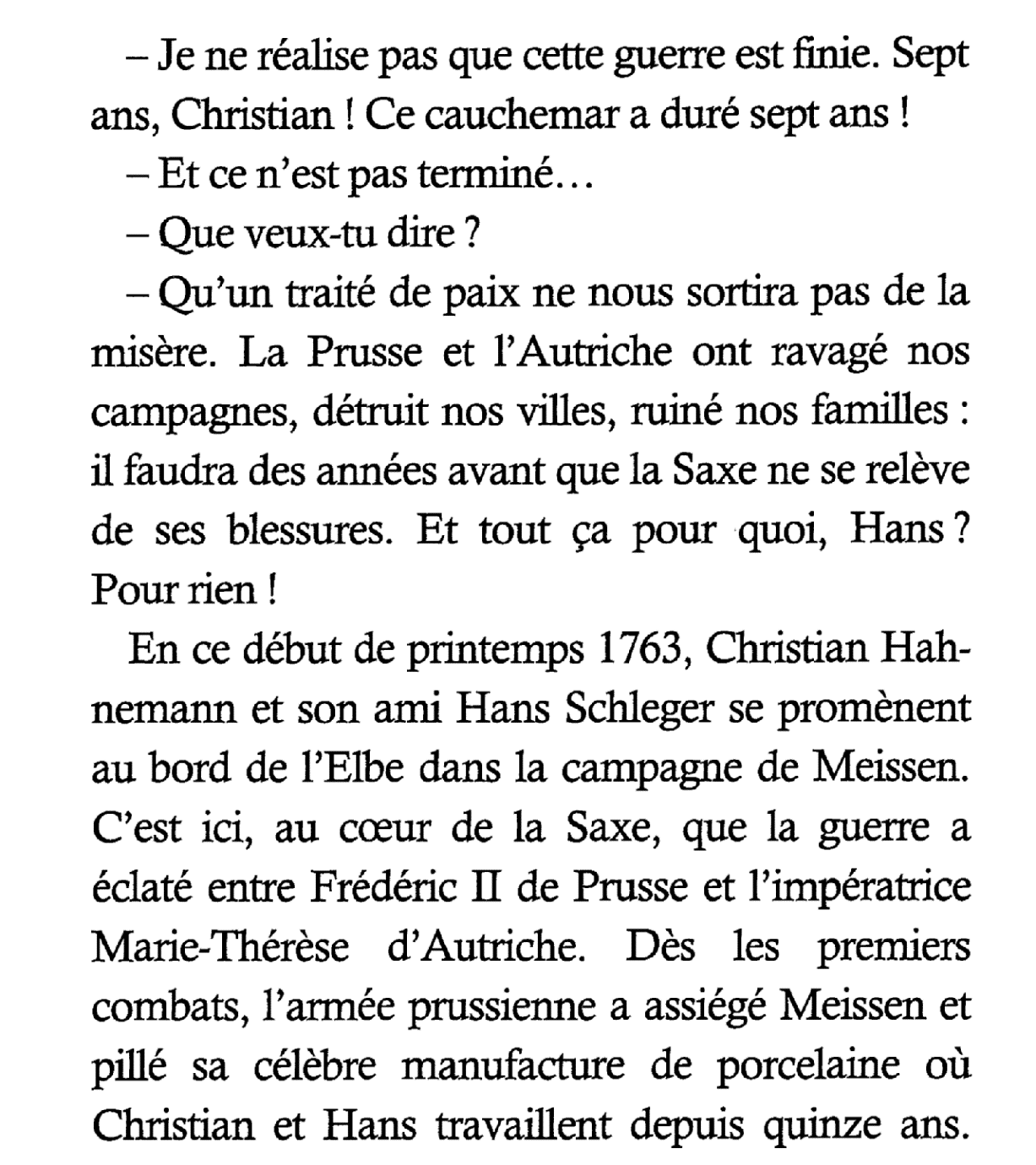 À vue d’œil / 18/19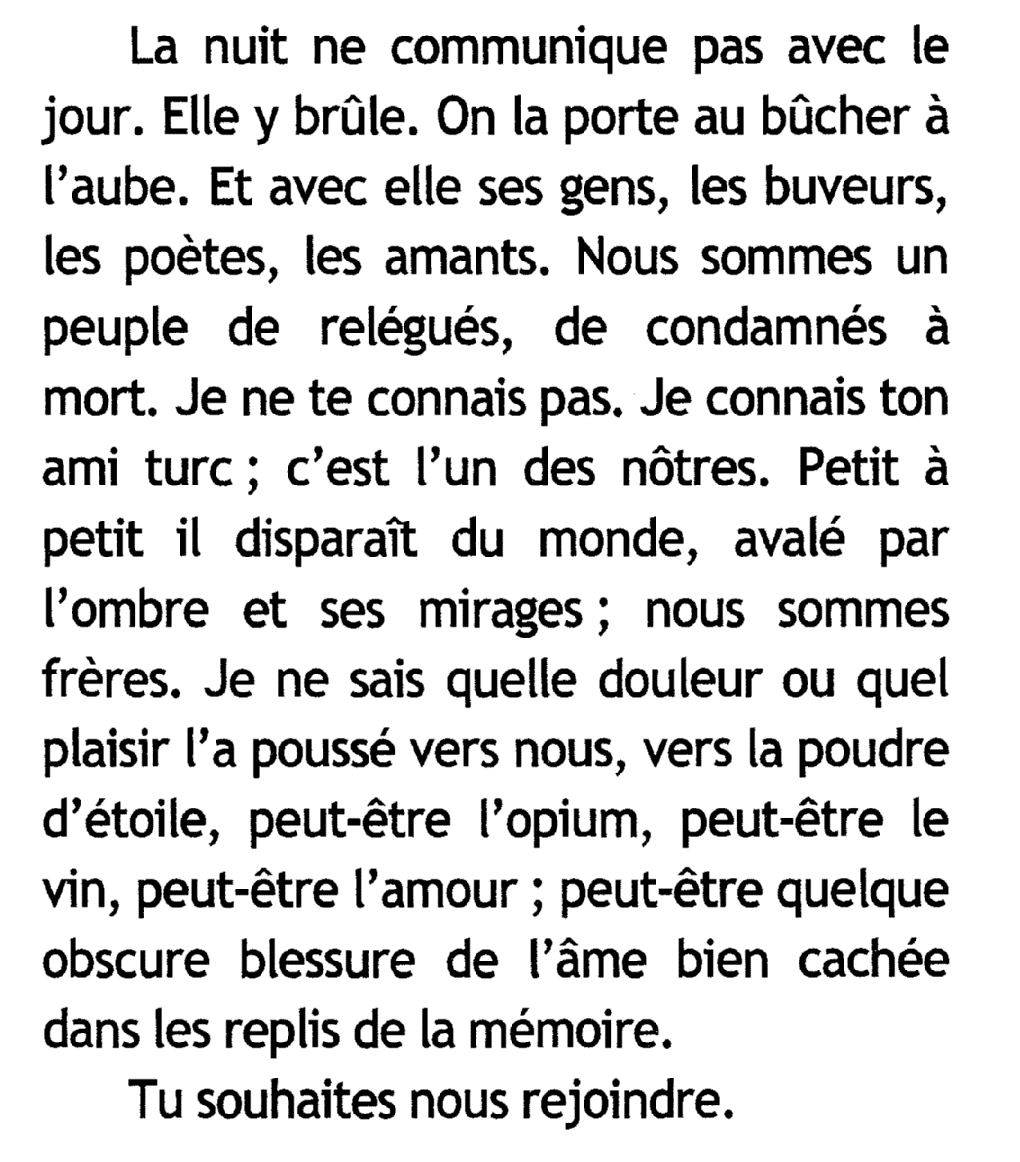 À vue d’œil / 20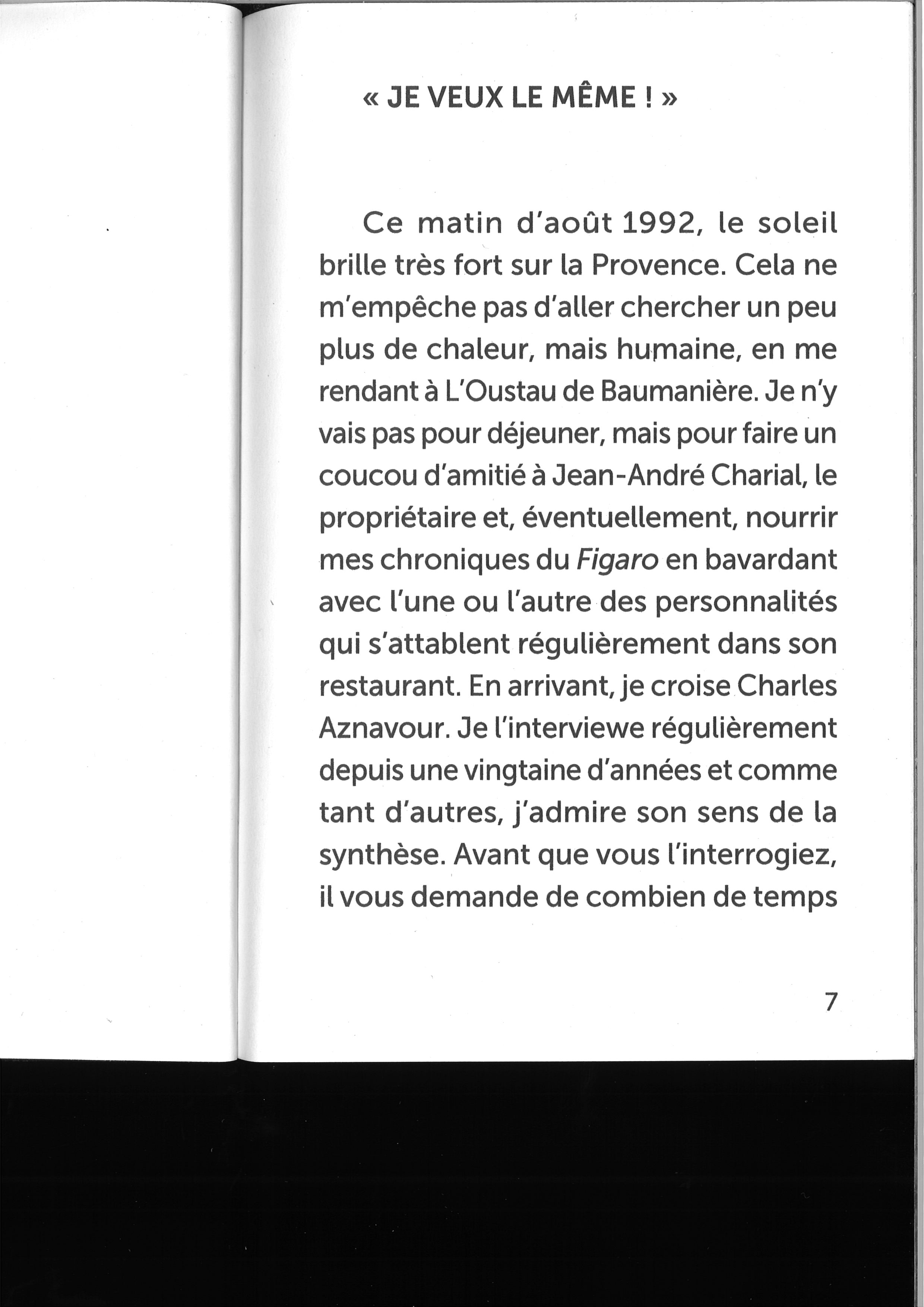 (extrait de « Dialogue inachevé » de Charles Aznavour)Corps 16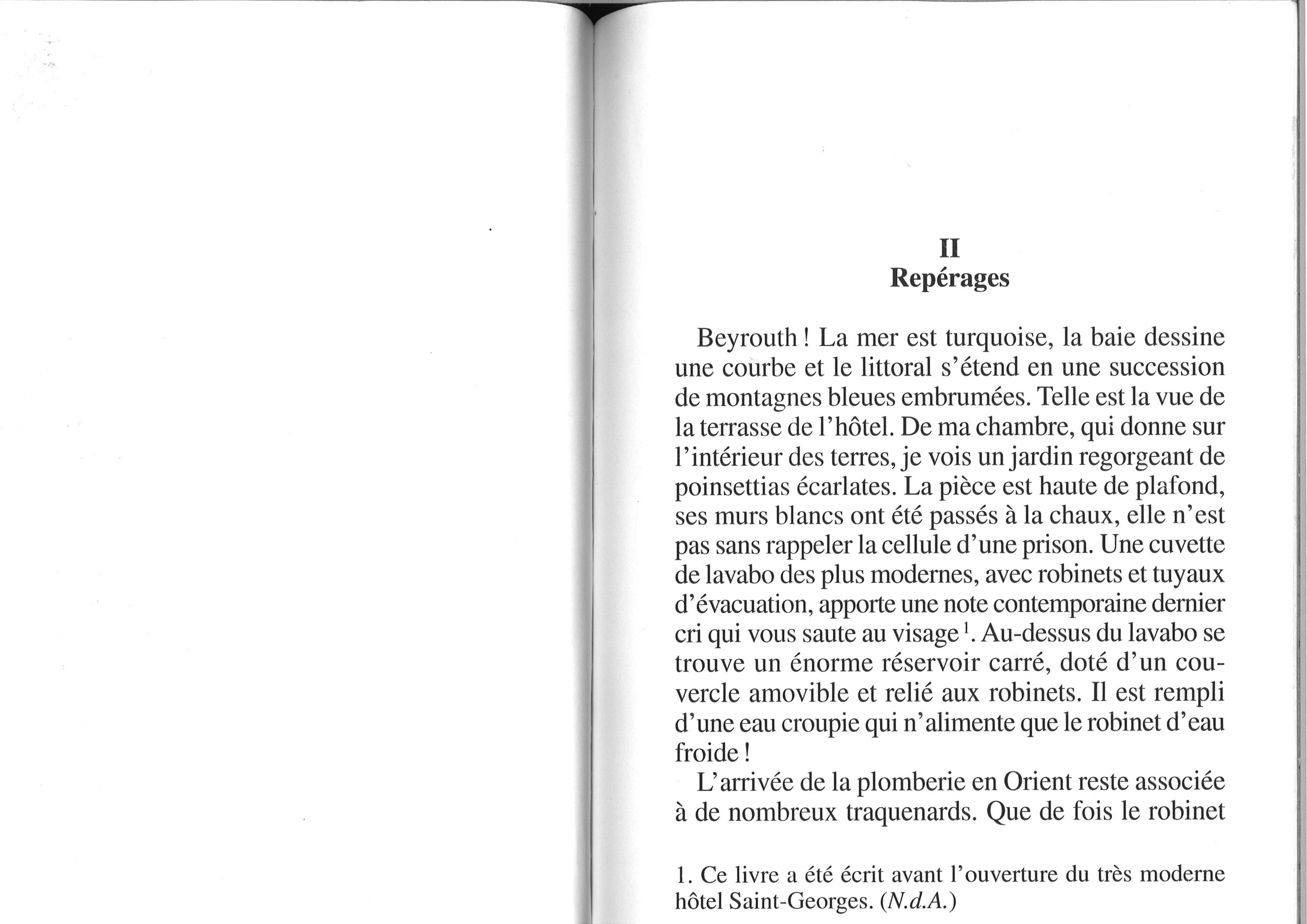 Editions de la Loupe / 17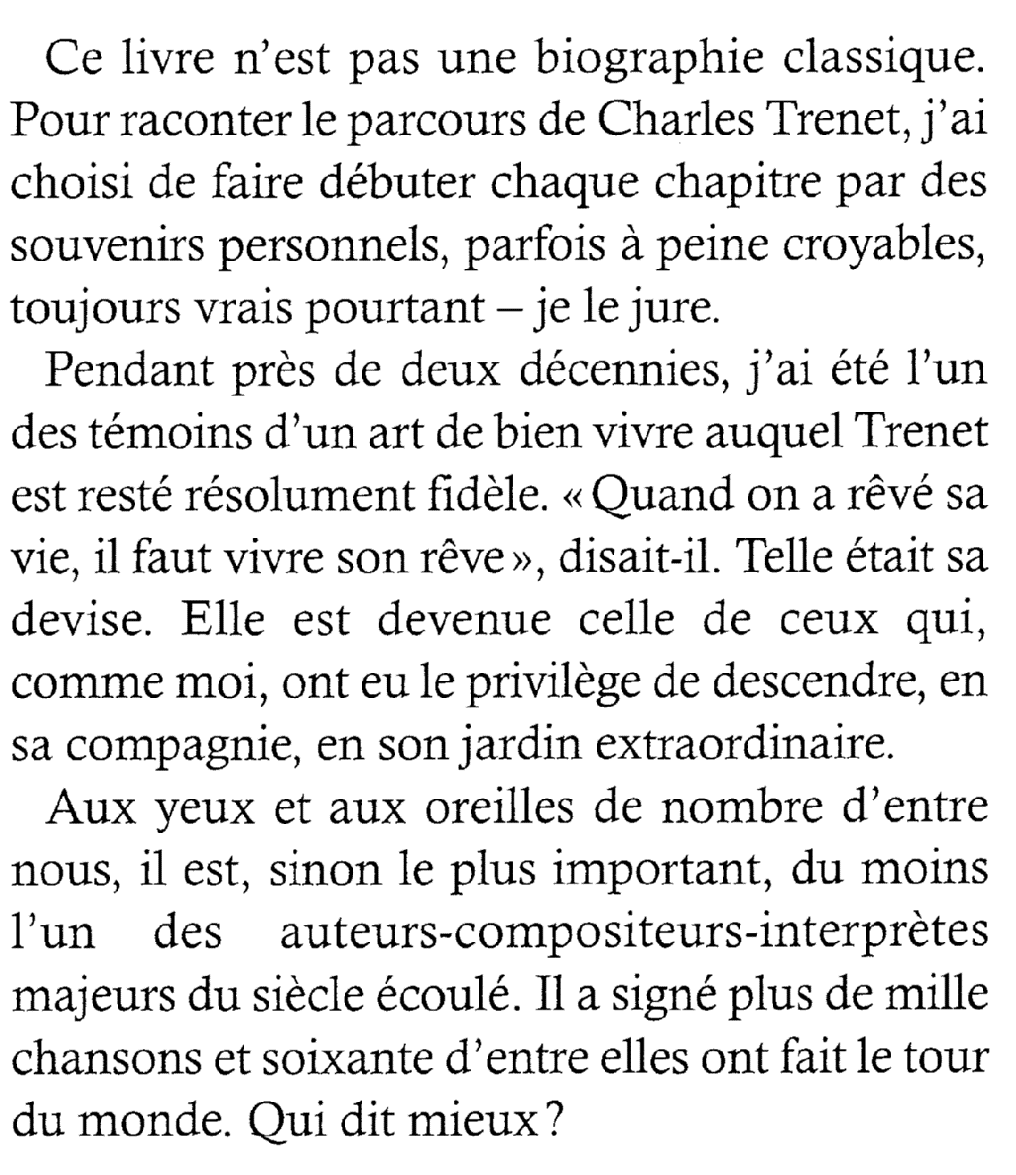 Editions de la Loupe / 18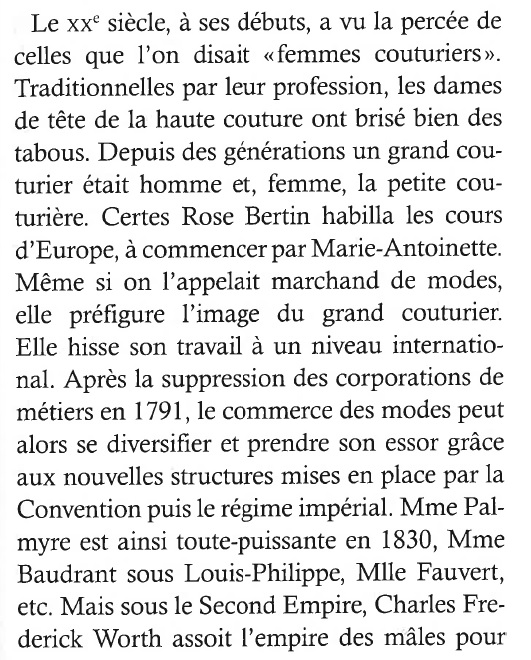 Editions de la Loupe / 19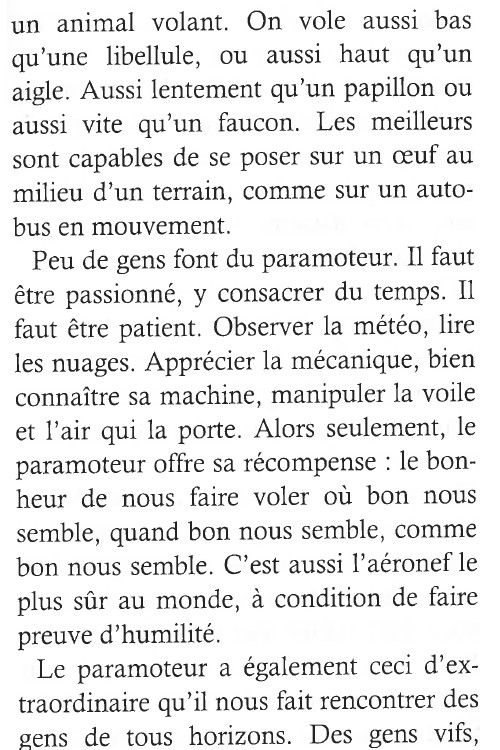 Editions de la Loupe / 20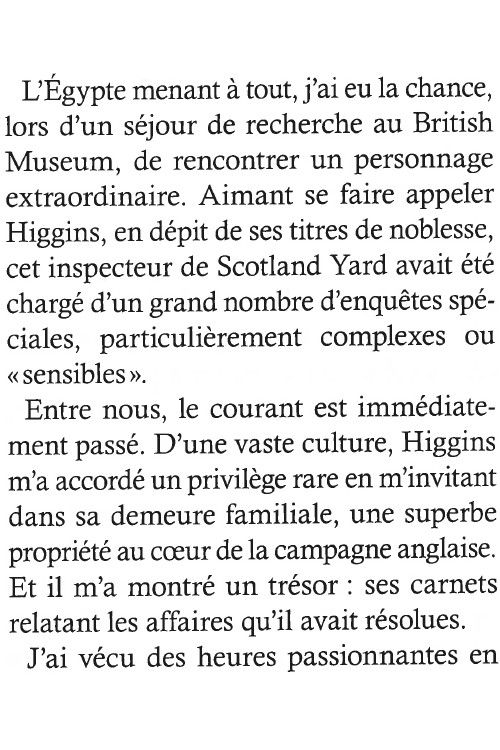 Feryane / 16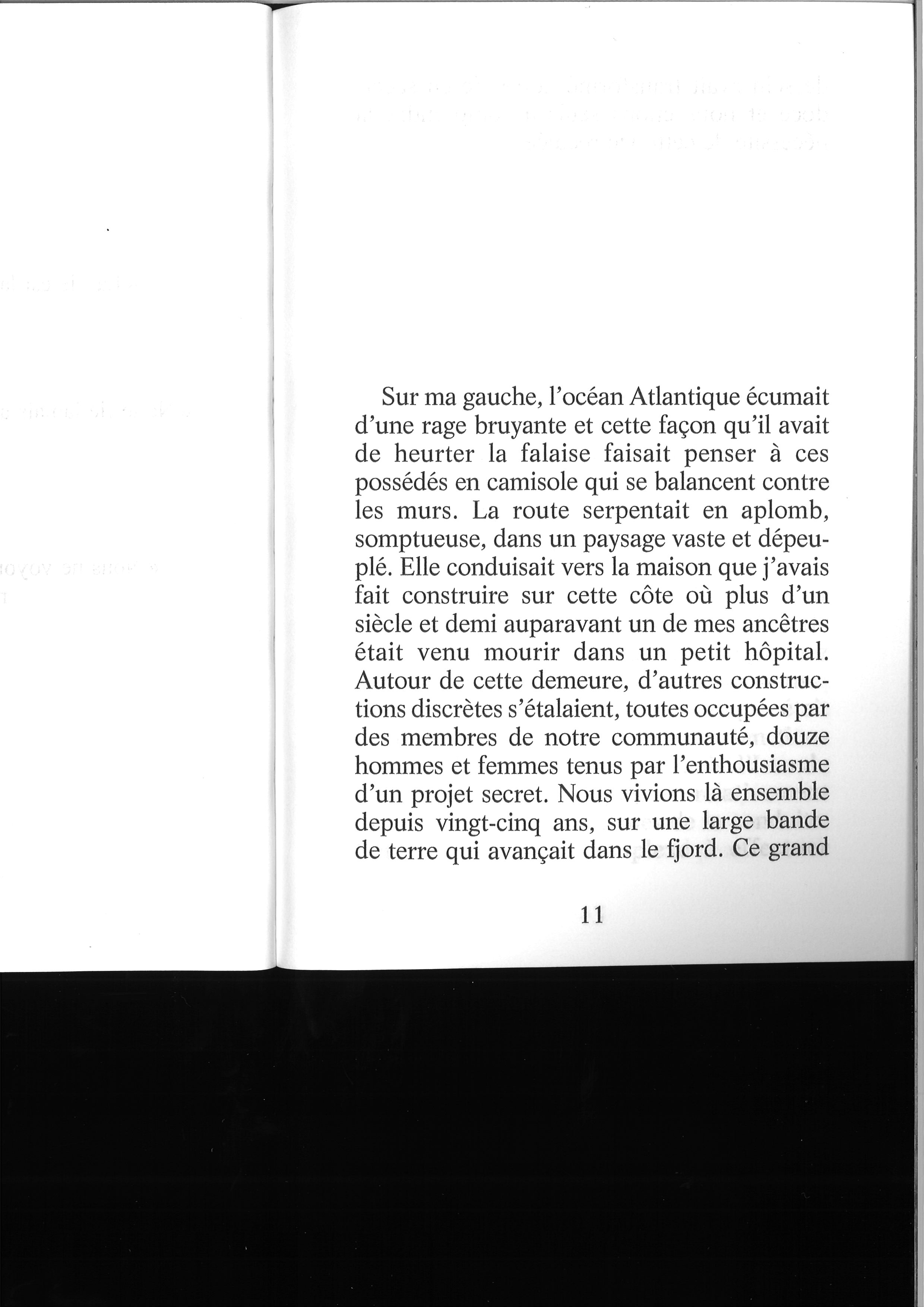 (extrait de « Transparence » de Marc Dugain) Feryane / 18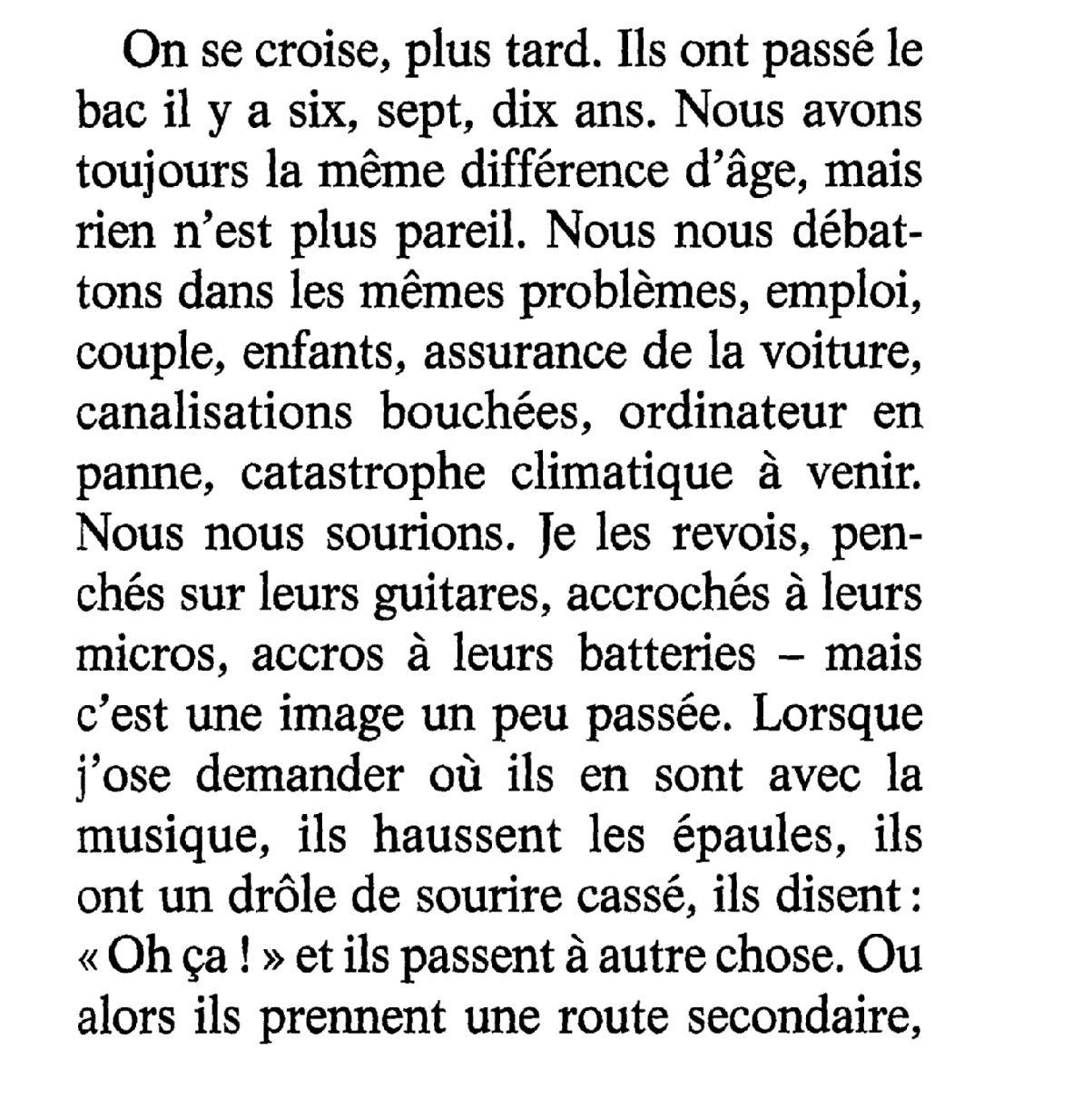 Feryane / 20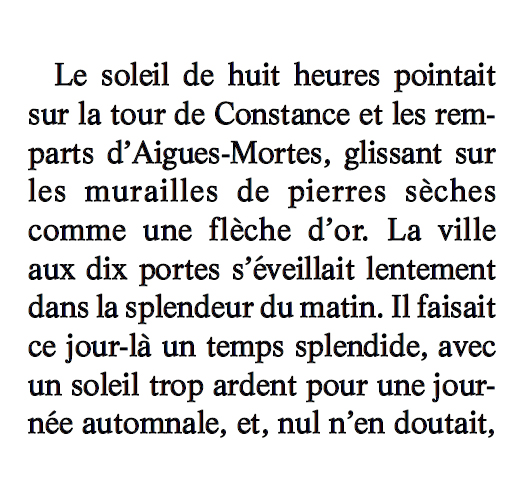 Eqla / Maximus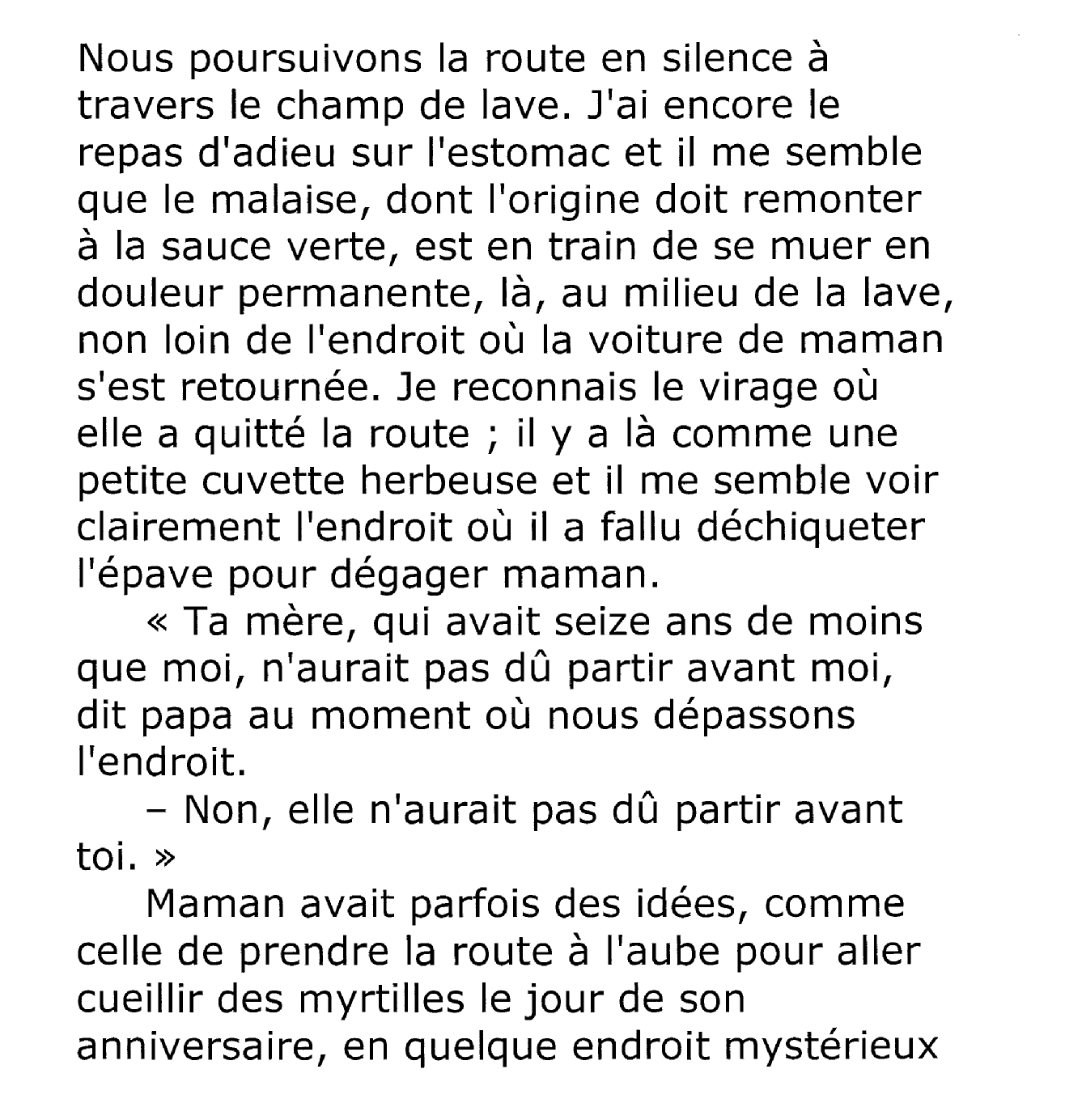 VDB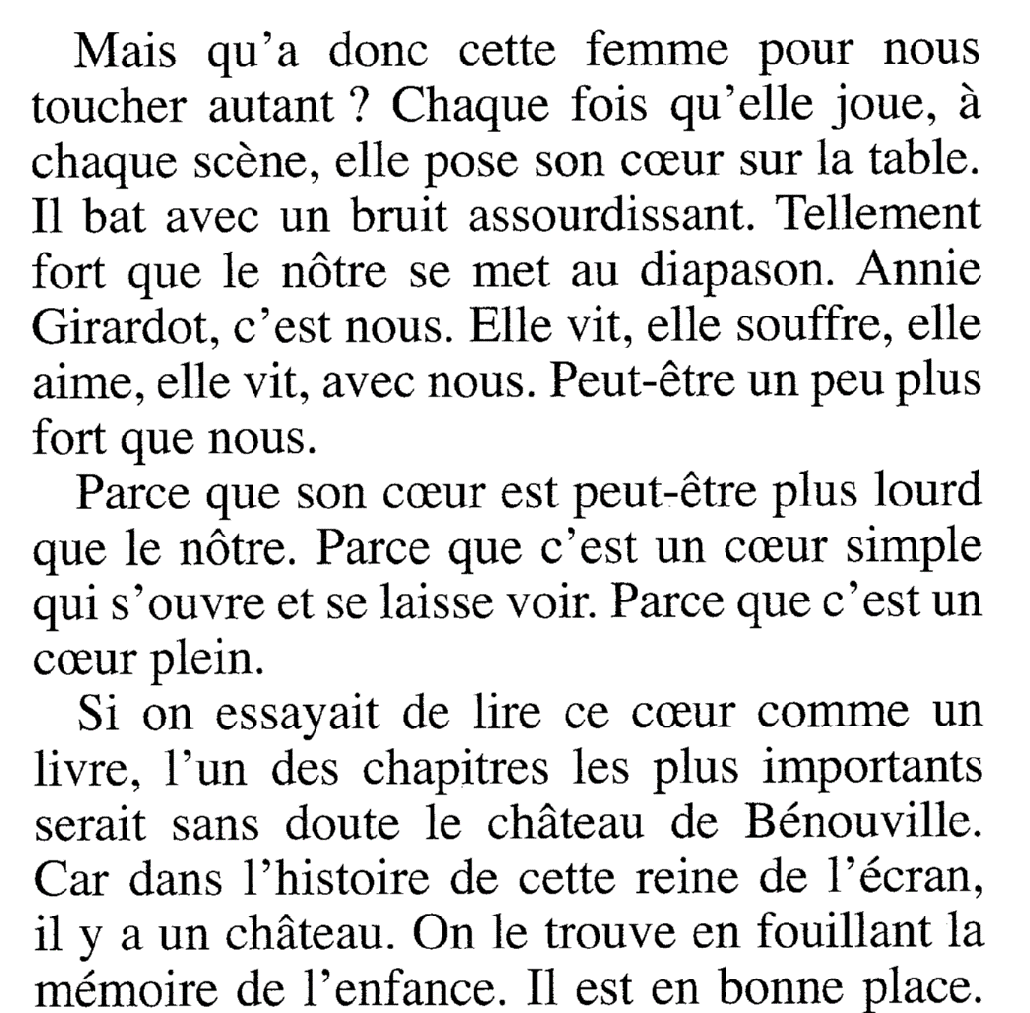 Voir de près / 16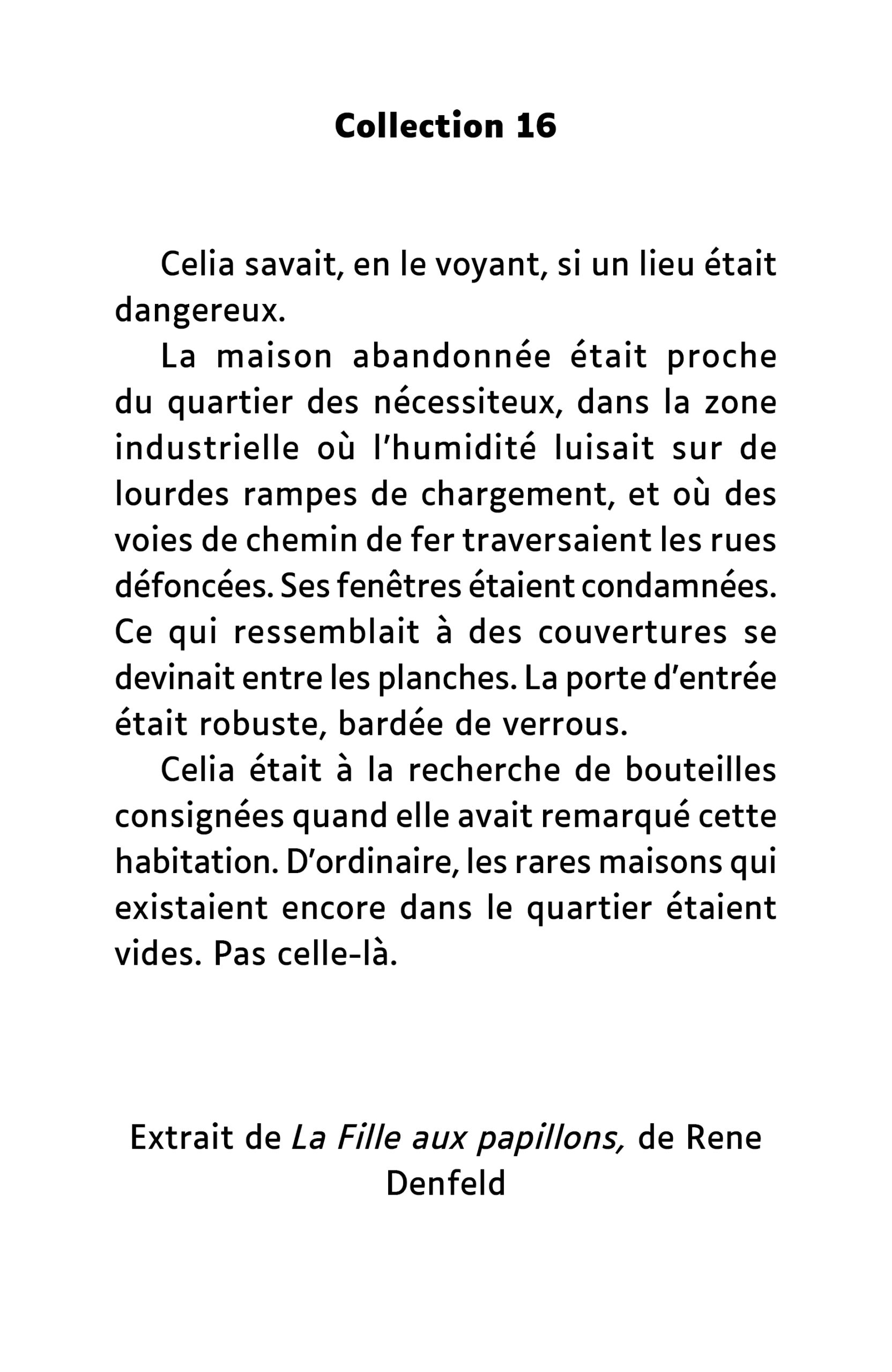 Voir de près / 20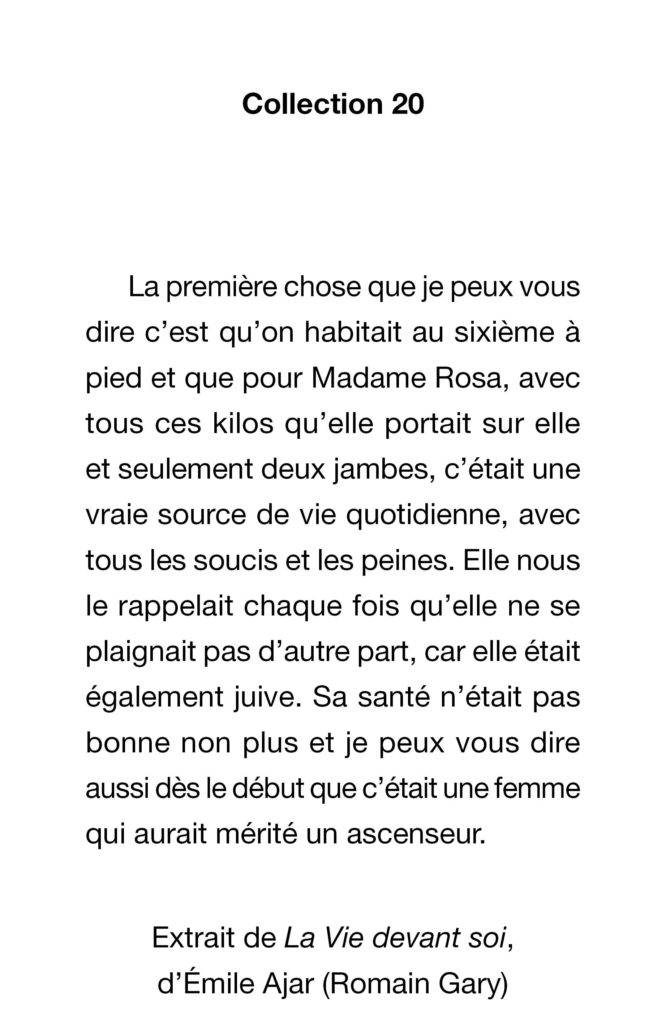 Libra diffusio